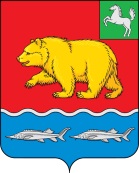 администрация молчановского РАЙОНАТомской областиПостановление06.04.2022                                                                                                               № 219с. МолчановоОб оценке регулирующего воздействия проектов муниципальных нормативных правовых актов и экспертизе муниципальных нормативных правовых актов в муниципальном образовании «Молчановский район» (с изм. от 11.07.2023 №420)В целях реализации подпункта «д» пункта 2 Указа Президента Российской Федерации от 07.05.2012 года № 601 «Об основных направлениях совершенствования системы государственного управления», в соответствии с частью 6 статьи 7, частью 3 статьи 46 Федерального закона от 06.10.2003 года          № 131-ФЗ «Об общих принципах организации местного самоуправления в Российской Федерации», Законом Томской области 17.11.2014 года № 156-ОЗ «Об оценке регулирующего воздействия проектов муниципальных нормативных правовых актов и экспертизе муниципальных нормативных правовых актов в Томской области», руководствуясь частью 4 статьи 38 Устава Молчановского района ПОСТАНОВЛЯЮ:1. Утвердить:1.1. Порядок проведения оценки регулирующего воздействия проектов муниципальных нормативных правовых актов в муниципальном образовании «Молчановский район», устанавливающих новые или изменяющих ранее предусмотренные муниципальными нормативными правовыми актами в муниципальном образовании «Молчановский район» обязательные требования для субъектов предпринимательской и иной экономической деятельности, обязанности для субъектов инвестиционной деятельности (далее - Порядок проведения оценки регулирующего воздействия) согласно приложению к настоящему постановлению;1.2. Порядок проведения экспертизы муниципальных нормативных правовых актов в муниципальном образовании «Молчановский район», затрагивающих вопросы осуществления предпринимательской и инвестиционной деятельности согласно приложению к настоящему постановлению;1.3. Положение о комиссии по урегулированию разногласий, возникающих по результатам проведения экспертизы муниципальных нормативных правовых актов в муниципальном образовании «Молчановский район», затрагивающих вопросы осуществления предпринимательской и инвестиционной деятельности и оценки регулирующего воздействия проектов муниципальных нормативных правовых актов в муниципальном образовании «Молчановский район», устанавливающих новые или изменяющих ранее предусмотренные муниципальными нормативными правовыми актами в муниципальном образовании «Молчановский район» обязательные требования для субъектов предпринимательской и иной экономической деятельности, обязанности для субъектов инвестиционной деятельности согласно приложению к настоящему постановлению.2. Определить отдел экономического анализа и прогнозирования Администрации Молчановского района уполномоченным органом Администрации Молчановского района, ответственным за организацию проведения процедуры оценки регулирующего воздействия проектов муниципальных нормативных правовых актов в муниципальном образовании «Молчановский район», устанавливающих новые или изменяющих ранее предусмотренные муниципальными нормативными правовыми актами в муниципальном образовании «Молчановский район» обязательные требования для субъектов предпринимательской и иной экономической деятельности, обязанности для субъектов инвестиционной деятельности и экспертизы муниципальных нормативных правовых актов в муниципальном образовании «Молчановский район», затрагивающих вопросы осуществления предпринимательской и инвестиционной деятельности.3. Руководителям структурных подразделений Администрации Молчановского района обеспечить проведение процедуры оценки регулирующего воздействия проектов муниципальных нормативных правовых актов в муниципальном образовании «Молчановский район», устанавливающих новые или изменяющих ранее предусмотренные муниципальными нормативными правовыми актами в муниципальном образовании «Молчановский район» обязательные требования для субъектов предпринимательской и иной экономической деятельности, обязанности для субъектов инвестиционной деятельности в соответствии с настоящим постановлением.4. Определить, что размещение сведений о проведении процедуры оценки регулирующего воздействия проектов муниципальных нормативных правовых актов в муниципальном образовании «Молчановский район», а также сведений об экспертизе муниципальных нормативных правовых актов в муниципальном образовании «Молчановский район» осуществляется уполномоченным органом на официальном сайте муниципального образования «Молчановский район» в информационно - телекоммуникационной сети Интернет по адресу: http://www.molchanovo.ru/.5. Признать утратившим силу постановление Администрации Молчановского района от 02.02.2017 № 71 «Об оценке регулирующего воздействия проектов муниципальных нормативных правовых актов и экспертизы муниципальных нормативных правовых актов в муниципальном образовании «Молчановский район».6. Опубликовать настоящее постановление в официальном печатном издании «Вестник Молчановского района» и разместить на официальном сайте муниципального образования «Молчановский район» (http://www.molchanovo.ru).7. Настоящее постановление вступает в силу после его официального опубликования в официальном печатном издании «Вестник Молчановского района».8. Контроль за исполнением настоящего постановления возложить на заместителя Главы Молчановского района по экономической политике.Глава Молчановского района                                                                   Ю.Ю. СальковЕкатерина Васильевна Щедрова(838256) 23 2 30Щедровой Е.В. – 1 Галактионовой В.Н. – 1 УТВЕРЖДЕН постановлением Администрации Молчановского района  от 06.04.2022 № 219Порядок проведения оценки регулирующего воздействия проектов муниципальных нормативных правовых актов в муниципальном образовании «Молчановский район», устанавливающих новые или изменяющих ранее предусмотренные муниципальными нормативными правовыми актами в муниципальном образовании «Молчановский район» обязательные требования для субъектов предпринимательской и иной экономической деятельности, обязанности для субъектов инвестиционной деятельности (далее - Порядок)1. Общие положения1.1. Настоящий Порядок регулирует проведение оценки регулирующего воздействия проектов муниципальных нормативных правовых актов в муниципальном образовании «Молчановский район», устанавливающих новые или изменяющих ранее предусмотренные муниципальными нормативными правовыми актами в муниципальном образовании «Молчановский район» обязательные требования для субъектов предпринимательской и иной экономической деятельности, обязанности для субъектов инвестиционной деятельности (далее - проекты НПА).1.2. Процедура оценки регулирующего воздействия проектов НПА заключается в анализе проблем и целей муниципального регулирования, выявлении альтернативных вариантов их достижения, а также определении связанных с ними выгод и издержек хозяйствующих субъектов, а также общества в целом, подвергающихся воздействию муниципального регулирования, для выбора наиболее эффективного варианта муниципального регулирования.1.3. Оценка регулирующего воздействия проектов НПА проводится в целях выявления положений, вводящих избыточные обязанности, запреты и ограничения для субъектов предпринимательской и иной экономической деятельности, для субъектов инвестиционной деятельности или способствующих их введению, положений, способствующих возникновению необоснованных расходов для субъектов предпринимательской и иной экономической деятельности, для субъектов инвестиционной деятельности и бюджета муниципального образования «Молчановский район».1.4. Процедуры оценки регулирующего воздействия проектов НПА в муниципальном образовании «Молчановский район» определяются настоящим Порядком, за исключением случаев проведения оценки регулирующего воздействия в отношении отдельных проектов муниципальных нормативных правовых актов в муниципальном образовании «Молчановский район», предусмотренных пунктом 1.5 настоящего Порядка.1.5. Особенности проведения процедуры оценки регулирующего воздействия нормативных правовых актов в муниципальном образовании «Молчановский район» в отношении отдельных проектов муниципальных нормативных правовых актов в муниципальном образовании «Молчановский район»:1) оценка регулирующего воздействия в отношении проектов НПА в муниципальном образовании «Молчановский район», содержащих сведения, составляющие государственную тайну, проектов муниципальных нормативных правовых актов в муниципальном образовании «Молчановский район», разработанных в целях недопущения возникновения и (или) ликвидации чрезвычайных ситуаций природного и техногенного характера, кризисных ситуаций и предупреждения террористических актов, а также для ликвидации их последствий проводится в порядке, предусмотренном действующим законодательством;2) оценка регулирующего воздействия в отношении проектов НПА в муниципальном образовании «Молчановский район» об утверждении муниципальных программ и ведомственных муниципальных программ (о внесении изменений в муниципальные программы, ведомственные муниципальные программы) осуществляется путем проведения процедур, предусмотренных муниципальными правовыми актами Администрации Молчановского района, определяющими порядок разработки и реализации муниципальных программ и ведомственных целевых программ;3) оценка регулирующего воздействия в отношении проектов НПА в муниципальном образовании «Молчановский район» об утверждении цен, тарифов, ставок и надбавок осуществляется путем проведения процедур, предусмотренных муниципальными правовыми актами Администрации Молчановского района, определяющими основы тарифной политики в муниципальном образовании «Молчановский район».1.6. Для целей настоящего Порядка используются следующие основные понятия:1) разработчик - Администрация Молчановского района, органы Администрации Молчановского района, структурные подразделения Администрации Молчановского района, ответственные за нормативное правовое регулирование в соответствующей сфере общественных отношений, а также иные субъекты правотворческой инициативы в Думе Молчановского района (за исключением Главы Молчановского района);2) уполномоченный орган - структурное подразделение Администрации Молчановского района, ответственное за внедрение процедуры оценки регулирующего воздействия и выполняющий функции нормативно - правового, информационного и методического обеспечения оценки регулирующего воздействия, а также оценки качества проведения процедуры оценки регулирующего воздействия разработчиками;3) публичные консультации - открытое обсуждение, в том числе с использованием официального сайта муниципального образования «Молчановский район» в информационно-телекоммуникационной сети «Интернет», с заинтересованными лицами проекта муниципального нормативного правового акта, организуемое уполномоченным органом при проведении оценки регулирующего воздействия проекта муниципального нормативного правового акта, или действующего муниципального нормативного правового акта, организуемое уполномоченным органом при подготовке заключения об экспертизе муниципального нормативного правового акта;4) сводный отчет о результатах проведения оценки регулирующего воздействия - документ, составляемый разработчиком, содержащий выводы по результатам проведения исследования о возможных вариантах решения выявленной в соответствующей сфере общественных отношений проблемы, а также результаты расчетов издержек и выгод применения указанных вариантов решения;5) заключение об оценке регулирующего воздействия - документ, составляемый уполномоченным органом, содержащий выводы о соблюдении (несоблюдении или неполном соблюдении) разработчиком установленного порядка проведения оценки регулирующего воздействия проекта муниципального нормативного правового акта, а также об обоснованности выводов разработчика по результатам проведения оценки регулирующего воздействия проекта муниципального нормативного правового акта;6) заключение об экспертизе - документ, составляемый уполномоченным органом, содержащий выводы о наличии в муниципальном нормативном правовом акте положений, необоснованно затрудняющих осуществление предпринимательской и инвестиционной деятельности, или об отсутствии таких положений, а также обоснование сделанных выводов.7) избыточные обязанности, ограничения, запреты и положения, способствующие их введению, - обязанности, ограничения, запреты субъектов предпринимательской и иной экономической деятельности, субъектов инвестиционной деятельности, возникающие (устанавливаемые) в связи с введением нового либо изменением существующего регулирования, обоснование возникновения (установления) которых не подтверждено разработчиком, соответствующими расчетами, статистическими данными, аналитическими материалами, а также требования, связанные с необходимостью создания, приобретения, содержания, реализации каких - либо активов, возникновения, наличия или прекращения обязательств, осуществления субъектом предпринимательской и инвестиционной деятельности работ (услуг), не связанные с представлением или подготовкой документов, осуществлением или прекращением определенного вида деятельности, которые необоснованно усложняют ведение деятельности либо приводят к издержкам или невозможности осуществления предпринимательской и иной экономической деятельности, инвестиционной деятельности, требования по подготовке и (или) представлению документов, сведений, информации (далее - документы), носящие неопределенный, трудновыполнимый, избыточный характер, в том числе (но не исключительно) требования, выражающиеся в следующем:а) требуемые аналогичные или идентичные документы выдает тот же орган;б) аналогичные или идентичные документы требуется представлять в несколько органов или учреждений, предоставляющих государственные, муниципальные услуги;в) необоснованная периодичность подготовки и (или) представления документов (орган, получающий документ, не использует его с той периодичностью, с которой получает обязательные к подготовке и (или) представлению документы);г) требования к представлению документов об объектах, подлежащих в соответствии с законодательством Российской Федерации обязательной государственной регистрации, в случае, если вся требуемая информация или документы имеются в распоряжении государственных органов в связи с государственной регистрацией;д) аналогичные или идентичные документы требуется представлять в одно или различные подразделения одного и того же органа, учреждения;е) наличие организационных препятствий для приема обязательных к предоставлению документов (удаленное местонахождение приема документов, неопределенность времени приема документов);ж) отсутствие альтернативных способов подачи обязательных к представлению документов (запрещение подачи документов через уполномоченных лиц либо с использованием любых иных способов подачи документов кроме личного приема);з) предъявление завышенных требований к форме представляемых документов, представление которых связано с оказанием муниципальной услуги (представление только оригиналов документов и (или) нотариально заверенных копий документов);и) процедура подачи документов не предусматривает возможности получения доказательств факта приема уполномоченным должностным лицом обязательных для представления документов;к) установленная процедура не способствует сохранению конфиденциальности представляемых документов или способствует нарушению иных охраняемых законом прав;л) иные требования к документам и процедуре их предоставления, которые необоснованно усложняют ведение деятельности либо приводят к издержкам или невозможности осуществления предпринимательской или инвестиционной деятельности;8) необоснованные расходы - расходы субъектов предпринимательской и иной экономической деятельности, субъектов инвестиционной деятельности, а также бюджета муниципального образования «Молчановский район», возникающие в связи с введением нового либо изменением существующего регулирования, если достижение целей и результата такого регулирования может осуществляться с меньшими расходами субъектов предпринимательской и иной экономической деятельности, субъектов инвестиционной деятельности, бюджета муниципального образования «Молчановский район» по сравнению с соответствующими расходами, возникающими в связи с введением нового либо изменением существующего регулирования, а также требования, связанные с необходимостью создания, приобретения, содержания, реализации каких-либо активов, возникновения, наличия или прекращения обязательств, осуществления субъектом предпринимательской и инвестиционной деятельности работ (услуг), не связанные с представлением или подготовкой документов, осуществлением или прекращением определенного вида деятельности, которые необоснованно усложняют ведение деятельности либо приводят к издержкам или невозможности осуществления предпринимательской или инвестиционной деятельности.1.7. Уполномоченным органом является отдел экономического анализа и прогнозирования Администрации Молчановского района.1.8. Оценка регулирующего воздействия проектов НПА проводится с учетом степени регулирующего воздействия положений, содержащихся в подготовленном разработчиком проекте НПА:а) высокая степень регулирующего воздействия - проект НПА содержит положения, устанавливающие ранее не предусмотренные законодательством Российской Федерации и иными нормативными правовыми актами обязанности, запреты и ограничения для физических и юридических лиц в сфере предпринимательской и иной экономической деятельности, инвестиционной деятельности или способствующие их установлению, а также положения, приводящие к возникновению ранее не предусмотренных законодательством Российской Федерации и иными нормативными правовыми актами расходов физических и юридических лиц в сфере предпринимательской и иной экономической деятельности, инвестиционной деятельности;б) средняя степень регулирующего воздействия - проект НПА содержит положения, изменяющие ранее предусмотренные законодательством Российской Федерации и иными нормативными правовыми актами обязанности, запреты и ограничения для физических и юридических лиц в сфере предпринимательской и иной экономической деятельности, субъектов инвестиционной деятельности или способствующие их установлению, а также положения, приводящие к увеличению ранее предусмотренных законодательством Российской Федерации и иными нормативными правовыми актами расходов физических и юридических лиц в сфере предпринимательской и иной экономической деятельности;в) низкая степень регулирующего воздействия - проект НПА не содержит положений, предусмотренных подпунктами «а» и «б» настоящего пункта, однако подлежит оценке регулирующего воздействия в соответствии с пунктом 1.1 настоящего Порядка.1.9. Процедура проведения оценки регулирующего воздействия состоит из следующих этапов:размещение уведомления о подготовке проекта НПА;разработка проекта НПА, составление сводного отчета о проведении ОРВ;  публичное обсуждение проекта НПА и сводного отчета;корректировка проекта НПА и сводного отчета в соответствии с результатами публичных консультаций; подготовка уполномоченным органом экспертного заключения об оценке регулирующего воздействия проекта НПА.1.10. Разногласия, возникающие по результатам проведения процедуры оценки регулирующего воздействия проекта НПА в муниципальном образовании «Молчановский район», разрешаются созданной в соответствии с Положением о комиссии по урегулированию разногласий, возникающих по результатам проведения экспертизы муниципальных нормативных правовых актов в муниципальном образовании «Молчановский район», затрагивающих вопросы осуществления предпринимательской и инвестиционной деятельности и оценки регулирующего воздействия проектов муниципальных нормативных правовых актов в муниципальном образовании «Молчановский район», устанавливающих новые или изменяющих ранее предусмотренные муниципальными нормативными правовыми актами в муниципальном образовании «Молчановский район» обязательные требования для субъектов предпринимательской и иной экономической деятельности, обязанности для субъектов инвестиционной деятельности.2. Оценка регулирующего воздействия проектов НПА2.1. Процедура оценки регулирующего воздействия проектов НПА проводится структурным подразделением Администрации Молчановского района, осуществляющим подготовку проекта НПА (разработчиком), до прохождения первичной правовой экспертизы в отделе экономического анализа и прогнозирования Администрации Молчановского района.Процедура оценки регулирующего воздействия проектов НПА Думы Молчановского района, разработанных субъектами правотворческой инициативы в Думе Молчановского района, за исключением Главы Молчановского района, осуществляется уполномоченным органом в соответствии с пунктами 2.4 -2.8, 2.10 -3.6 настоящего Порядка, на основании письменного обращения указанных субъектов правотворческой инициативы с приложением проекта НПА Думы Молчановского района, пояснительной записки с указанием сведений, подлежащих установлению при проведении оценки регулирующего воздействия проекта муниципального нормативного правового акта в соответствии с пунктом 2.5. настоящего Порядка. Оценка регулирующего воздействия не проводится в отношении следующих проектов НПА Думы Молчановского района:- устанавливающих, изменяющих, приостанавливающих, отменяющих местные налоги и сборы;- регулирующих бюджетные правоотношения.Оценка регулирующего воздействия не проводится в отношении проектов НПА, подлежащих принятию при угрозе возникновения и (или) возникновении отдельных чрезвычайных ситуаций, введении режима повышенной готовности, чрезвычайной ситуации или разрабатываемых в целях реализации мер, принимаемых в рамках особых режимов, вводимых в целях реализации положений Федерального конституционного закона от 30 января 2002 года № 1-ФКЗ «О военном положении», на всей территории Российской Федерации либо на ее части.2.2. Разработчик определяет, затрагивает ли проект НПА вопросы, указанные в пункте 1.1 раздела 1 настоящего Порядка, на которые распространяется процедура оценки регулирующего воздействия.2.3. В случае если проведение оценки регулирующего воздействия проекта НПА в соответствии с настоящим Порядком не требуется, разработчик в пояснительной записке к проекту НПА, направляемому на согласование в установленном порядке, приводит обоснования, по которым процедура оценки регулирующего воздействия не проводится.2.4. В случае если проект НПА подлежит оценке регулирующего воздействия, разработчик осуществляет:подготовку уведомления о разработке проекта муниципального нормативного правового акта и проведении публичных консультаций;проведение публичных консультаций по проекту НПА, в том числе с использованием официального сайта муниципального образования «Молчановский район» в информационно - телекоммуникационной сети Интернет (далее - официальный сайт) в порядке согласно приложению № 1 к настоящему Порядку;подготовку сводного отчета о результатах проведения оценки регулирующего воздействия проекта муниципального нормативного правового акта по форме согласно приложению № 2 к настоящему Порядку (далее - сводный отчет).2.5. При проведении оценки регулирующего воздействия проекта НПА разработчиком устанавливаются:проблема, на решение которой направлено новое правовое регулирование в части прав и обязанностей субъектов предпринимательской и инвестиционной деятельности, ее влияние на достижение целей, предусмотренных проектом НПА, а также возможность ее решения иными правовыми, информационными или организационными средствами;основные группы участников общественных отношений, интересы которых будут затронуты новым правовым регулированием в части прав и обязанностей субъектов предпринимательской и инвестиционной деятельности, их предполагаемые издержки и выгоды от предлагаемого проектом муниципального нормативного правового акта регулирования;риски недостижения целей правового регулирования, а также возможные негативные последствия от введения правового регулирования для экономического развития муниципального образования «Молчановский район», в том числе развития субъектов малого и среднего предпринимательства;расходы бюджета муниципального образования «Молчановский район», поселений в составе муниципального образования «Молчановский район», связанные с созданием необходимых правовых, организационных и информационных условий применения проекта НПА, а также для его соблюдения субъектами предпринимательской и иной экономической деятельности, субъектами инвестиционной деятельности, в том числе расходы организаций, осуществляющих предпринимательскую и иную экономическую деятельность, инвестиционную деятельность, собственником имущества которых является муниципальное образование «Молчановский район».2.6. Публичные консультации по проекту НПА проводятся посредством обсуждения проекта НПА с участием представителей субъектов предпринимательской и иной экономической деятельности, инвестиционной деятельности, организаций, целью деятельности которых является защита и представление интересов указанных субъектов и (или) с которыми заключены соглашения о взаимодействии при проведении оценки регулирующего воздействия проекта НПА.Порядок проведения разработчиком публичных консультаций по проекту НПА определяется в приложении № 1 к настоящему Порядку.2.7. По результатам оценки регулирующего воздействия проекта НПА разработчиком в течение 10 рабочих дней со дня окончания публичных консультаций готовится сводный отчет, в котором отражаются вопросы, указанные в пункте 2.5 раздела 2 настоящего Порядка.В случае проведения оценки регулирующего воздействия в отношении проекта решения Думы Молчановского района, направленного в соответствии с абзацем 2 пункта 2.1. раздела 2 настоящего Порядка, сводный отчет формируется уполномоченным органом.2.8. Проект НПА, сводный отчет подписываются руководителем разработчика и направляются в уполномоченный орган для подготовки заключения об оценке регулирующего воздействия проекта муниципального нормативного правового акта.В случае проведения оценки регулирующего воздействия в отношении проекта решения Думы Молчановского района, направленного в соответствии с абзацем 2 пункта 2.1. раздела 2 настоящего Порядка, сводный отчет подписывается руководителем уполномоченного органа.2.9. Сводный отчет направляется в уполномоченный орган в электронном виде в формате PDF, а также в формате текстового редактора Microsoft Word.2.10. Сводный отчет в течение пяти рабочих дней со дня его получения размещается уполномоченным органом на официальном сайте.3. Подготовка заключения об оценке регулирующего воздействияпроекта нормативного правового акта3.1. Подготовка заключения об оценке регулирующего воздействия проекта НПА (далее - заключение) осуществляется уполномоченным органом и включает в себя:проверку соответствия процедуры оценки регулирующего воздействия проекта НПА требованиям настоящего Порядка;проверку сводного отчета.3.2. По результатам рассмотрения документов, представленных разработчиком в соответствии с пунктами 2.7 - 2.9 раздела 2 настоящего Порядка, уполномоченным органом в течение 10 рабочих дней со дня их получения готовится заключение об оценке регулирующего воздействия по форме согласно приложению № 3 к настоящему Порядку.3.3. В заключении содержится вывод об отсутствии или наличии в проекте НПА положений, вводящих избыточные обязанности, запреты и ограничения для субъектов предпринимательской и иной экономической деятельности, инвестиционной деятельности или способствующих их введению, положений, способствующих возникновению необоснованных расходов субъектов предпринимательской и иной экономической деятельности, инвестиционной деятельности и бюджета муниципального образования «Молчановский район», бюджетов поселений в составе муниципального образования «Молчановский район», положений, способствующих ограничению конкуренции, а также замечаний к качеству сводного отчета и вывод о целесообразности принятия муниципального нормативного правового акта.3.4. Заключение подписывается руководителем уполномоченного органа и направляется разработчику в течение трех рабочих дней со дня его подписания.Уполномоченный орган размещает заключение на официальном сайте в течение пяти рабочих дней со дня его подписания.3.5. В случае отрицательной оценки качества сводного отчета в заключении указываются замечания, требующие устранения, с мотивированным обоснованием.3.6. По результатам заключения разработчик принимает одно из следующих решений:3.6.1. При отсутствии замечаний - о направлении проекта НПА на согласование;3.6.2. При наличии замечаний:о доработке проекта НПА с учетом замечаний;о направлении проекта НПА на согласование без учета замечаний (части замечаний), содержащихся в заключении, с приложением заключения;о нецелесообразности принятия проекта НПА.Приложение № 1 к Порядку проведения оценки регулирующего воздействия проектов муниципальных нормативных правовых актов в муниципальном образовании «Молчановский район», устанавливающих новые или изменяющих ранее предусмотренные муниципальными нормативными правовыми актами в муниципальном образовании «Молчановский район» обязательные требования для субъектов предпринимательской и иной экономической деятельности, обязанности для субъектов инвестиционной деятельностиПорядок проведения публичных консультаций по проектам муниципальных нормативных правовых актов в муниципальном образовании «Молчановский район», устанавливающих новые или изменяющих ранее предусмотренные муниципальными нормативными правовыми актами в муниципальном образовании «Молчановский район» обязательные требования для субъектов предпринимательской и иной экономической деятельности, обязанности для субъектов инвестиционной деятельности1. Настоящий Порядок регулирует проведение публичных консультаций по проектам муниципальных нормативных правовых актов в муниципальном образовании «Молчановский район», устанавливающих новые или изменяющих ранее предусмотренные муниципальными нормативными правовыми актами в муниципальном образовании «Молчановский район» обязательные требования для субъектов предпринимательской и иной экономической деятельности, обязанности для субъектов инвестиционной деятельности (далее - проекты НПА), подлежащих оценке регулирующего воздействия.2. Публичные консультации по проектам НПА (далее - публичные консультации) проводятся разработчиком при проведении процедуры оценки регулирующего воздействия проектов НПА. Публичные консультации по проектам НПА Думы Молчановского района, разработанных субъектами правотворческой инициативы в Думе Молчановского района, за исключением Главы Молчановского района, проводятся  уполномоченным органом в соответствии с настоящим Порядком.Публичные консультации проводятся посредством обсуждения проектов НПА с участием представителей субъектов предпринимательской и иной экономической деятельности, инвестиционной деятельности, организаций, целью деятельности которых является защита и представление интересов указанных субъектов, в целях учета их мнения и представленной ими информации о возможных последствиях вводимого правового регулирования.3. Основными принципами проведения публичных консультаций являются:прозрачность - доступность информации о процедуре оценки регулирующего воздействия проектов НПА;публичность - обеспечение участия заинтересованных сторон в процессе разработки проектов НПА;эффективность - обеспечение оптимального выбора варианта правового регулирования с точки зрения предполагаемых издержек и выгод заинтересованных сторон.4. Для проведения публичных консультаций разработчик после принятия им решения о проведении оценки регулирующего воздействия проекта НПА обеспечивает подготовку уведомления о разработке проекта НПА и проведении публичных консультаций по форме согласно приложению № 1 к настоящему Порядку (далее - уведомление) и направляет в уполномоченный орган уведомление, проект НПА, в отношении которого проводится процедура оценки регулирующего воздействия, пояснительную записку к нему и перечень вопросов для проведения публичных консультаций по примерной форме согласно приложению № 2 к настоящему Порядку (далее - опросный лист).В уведомлении указывается срок проведения публичных консультаций, а также способ направления участниками публичных консультаций своих предложений и замечаний по проекту НПА.Перечень вопросов, включаемых в опросный лист, определяется разработчиком в зависимости от специфики проекта НПА.5. Документы, указанные в пункте 4 настоящего Порядка, направляются в уполномоченный орган в электронном виде, каждый отдельным файлом, в формате PDF, а также в формате текстового редактора Microsoft Word не позднее чем за три рабочих дня до дня начала срока проведения публичных консультаций, указанных в уведомлении о проведении публичных консультаций.6. Уполномоченный орган после получения документов, указанных в пункте 4 настоящего Порядка, в течение трех рабочих дней размещает документы на официальном сайте.Уполномоченный орган после получения документов, указанных в пункте 4 настоящего Порядка, не позднее следующего рабочего дня письменно (посредством почтового отправления, по электронной почте, по факсу и иными способами) информирует представителей субъектов предпринимательской и иной экономической деятельности, инвестиционной деятельности, организаций, целью деятельности которых является защита и представление интересов указанных субъектов и (или) с которыми заключены соглашения о взаимодействии при проведении оценки регулирующего воздействия проекта НПА о проведении публичных консультаций по проекту нормативного правового акта с указанием информации о месте  размещения проекта на официальном сайте и сроках публичных консультаций.7. Срок проведения публичных консультаций определяется разработчиком и не может составлять менее:а) 20 рабочих дней для проектов НПА, которые содержат положения, устанавливающие ранее не предусмотренные обязанности, запреты и ограничения для субъектов предпринимательской и инвестиционной деятельности или способствующие их установлению;б) 10 рабочих дней для проектов НПА, которые содержат положения, изменяющие ранее предусмотренные обязанности, запреты и ограничения для субъектов предпринимательской и инвестиционной деятельности или способствующие их установлению.8. В случае внесения разработчиком изменений в проект НПА, проходящего процедуру публичных консультаций, разработчик обязан продлить срок проведения публичных консультаций не менее чем на три рабочих дня, следующих за днем окончания срока проведения публичных консультаций, установленных в уведомлении о проведении публичных консультаций, а также направить не менее чем за три рабочих дня до окончания срока проведения публичных консультаций, установленных в уведомлении, в адрес уполномоченного органа измененный проект НПА, в отношении которого проводится процедура оценки регулирующего воздействия, и уведомление о продлении срока проведения публичных консультаций.9. О внесении изменений в проект НПА и продлении срока проведения публичных консультаций разработчик сообщает в уполномоченный орган в сопроводительном письме о направлении документов, указанных в пункте 8 настоящего Порядка.10. Документы, указанные в пунктах 8, 9 настоящего Порядка, направляются в уполномоченный орган в электронном виде, каждый отдельным файлом, в формате PDF, а также в формате текстового редактора Microsoft Word.11. Уполномоченный орган после получения документов, указанных в пунктах 8, 9 настоящего Порядка, не позднее следующего рабочего дня размещает указанные в пункте 8 настоящего Порядка документы на официальном сайте и письменно информирует представителей субъектов предпринимательской и иной экономической деятельности, инвестиционной деятельности, организаций, целью деятельности которых является защита и представление интересов указанных субъектов и (или) с которыми заключены соглашения о взаимодействии при проведении оценки регулирующего воздействия проекта НПА о причинах и сроке продления публичных консультаций. 12. Разработчик обязан рассмотреть все предложения и замечания, поступившие в установленный срок в электронной форме или на бумажном носителе в рамках публичных консультаций.Предложения и замечания по проекту НПА, поступившие разработчику после указанного в уведомлении срока, рассмотрению не подлежат.13. По результатам публичных консультаций разработчик в течение 10 рабочих дней со дня их окончания осуществляет подготовку сводного отчета с обязательным отражением всех предложений и замечаний, относящихся к предмету публичных консультаций, а также аргументации разработчика относительно их учета или отклонения.Приложение № 1 к Порядку проведения публичных консультаций по проектам муниципальных нормативных правовых актов в муниципальном образовании «Молчановский район», устанавливающих новые или изменяющих ранее предусмотренные муниципальными нормативными правовыми актами в муниципальном образовании «Молчановский район» обязательные требования для субъектов предпринимательской и иной экономической деятельности, обязанности для субъектов инвестиционной деятельностиФормаУВЕДОМЛЕНИЕо разработке проекта НПА и проведении публичных консультаций ____________________________________________________________(наименование проекта НПА)Настоящим ________________________________________________________________________(наименование разработчика)уведомляет о разработке проекта НПА и проведении публичных консультаций в целях оценки регулирующего воздействия проекта НПА: ________________________________________________________________________________________________________________________________________________(наименование проекта НПА)Краткое описание содержания предлагаемого правового регулирования:________________________________________________________________________________________________________________________________________________Предлагаемое правовое регулирование вводит новые обязанности, запреты и ограничения для субъектов предпринимательской и иной экономической деятельности, инвестиционной деятельности: да/нет (нужное подчеркнуть)Предлагаемое правовое регулирование изменяет существующие обязанности, запреты и ограничения для субъектов предпринимательской и иной экономической деятельности, инвестиционной деятельности: да/нет (нужное подчеркнуть)Предлагаемым правовым регулированием увеличиваются расходы субъектов предпринимательской и иной экономической деятельности, инвестиционной деятельности: да/нет (нужное подчеркнуть)Предполагаемая количественная оценка возникающих дополнительных расходов_____ рублей.Разработчик проекта НПА ________________________________________________________________________(наименование разработчика)Срок проведения публичных консультаций, в течение которого разработчиком проекта НПА принимаются предложения: с _________________________________ по __________________________________.(дата начала публичных консультаций)    (дата окончания публичных консультаций) Место размещения проекта НПА и пояснительной записки в информационно-телекоммуникационной сети Интернет: ________________________________________________________________________(полный электронный адрес) Предложения принимаются разработчиком по адресу: ___________________________________________, а также по адресу электронной почты: ________________________________________________________________________(электронный адрес разработчика проекта НПА)Все поступившие предложения будут рассмотрены. Сводный отчет будет размещен на сайте _____________________________________                                                                (Адрес официального сайта)                             не позднее    ___________________________.                                (число, месяц, год)Контактная информация исполнителя разработчика проекта НПА ________________________________________________________________________(Фамилия, имя, отчество (при наличии), должность, номер телефона, адрес электронной почты).Прилагаемые к уведомлению документы: ______________________________________________________________________________________________________________________________________________________________________________________Руководитель _______________________________________________                                 (Фамилия, имя, отчество (последнее - при наличии)____________       (подпись)     Приложение № 2 к Порядку проведения публичных консультаций по проектам муниципальных нормативных правовых актов в муниципальном образовании «Молчановский район», устанавливающих новые или изменяющих ранее предусмотренные муниципальными нормативными правовыми актами в муниципальном образовании «Молчановский район» обязательные требования для субъектов предпринимательской и иной экономической деятельности, обязанности для субъектов инвестиционной деятельностиФормаТИПОВОЙ ПЕРЕЧЕНЬ ВОПРОСОВв рамках проведения публичных консультаций____________________________________________________________________наименование проекта НПАПожалуйста, заполните и направьте данную форму по электронной почте на адрес _____________________________________ не позднее __________________________.Разработчики не будут иметь возможность проанализировать позиции, направленные после указанного срока.Проведение публичных обсуждений по вопросу подготовки проекта НПА не предполагает направление ответов от разработчика НПА на поступившие предложения________________________________________________________________________1. Чьи интересы, по Вашему мнению, затрагивает сфера регулирования проекта НПА? 
На решение какой проблемы, по Вашему мнению, направлено регулирование данного НПА?2. Какие полезные эффекты (для муниципального образования, субъектов предпринимательской деятельности, потребителей и т.п.) ожидаются в случае принятия проекта НПА? Какими данными можно будет подтвердить проявление таких полезных эффектов?3. Какие негативные эффекты (для муниципального образования, субъектов предпринимательской деятельности, потребителей и т.п.) ожидаются в случае принятия проекта НПА? Какими данными можно будет подтвердить проявление таких негативных эффектов?4. Приведет ли предлагаемое регулирование к росту издержек соответствующих субъектов предпринимательской деятельности (временные/материальные издержки)? Оцените размер таких издержек согласно прилагаемому опросному листу.5. Требуется ли переходный период для вступления в силу проекта НПА? Какой переходный период необходим для вступления в силу предлагаемого проекта НПА, либо с какого времени целесообразно установить дату вступления в силу?6. Считаете ли вы требования, предусматриваемые настоящим регулированием, достаточными/избыточными для достижения заявленных проектом НПА целей? По возможности аргументируйте свою позицию.7. Содержит ли проект НПА нормы, приводящие к избыточным административным и иным ограничениям для соответствующих субъектов предпринимательской деятельности? Приведите примеры таки норм.8. Содержит ли проект НПА нормы, на практике невыполнимые? Приведите примеры таких норм.9. Существуют ли альтернативные способы достижения целей, заявленных в рамках проекта НПА. По возможности укажите такие способы и аргументируйте свою позицию.10. Иные предложения и замечания по проекту НПА.Приложение к типовому перечню вопросов для проведения публичных консультацийОПРОСНЫЙ ЛИСТ участников публичных консультаций по оценке стандартных издержек, возникающих в связи с исполнением требований, предусмотренных в проекте НПАОцените, сколько часов рабочего времени потребуется Вашим сотрудникам на осуществление действий, возникающих в связи исполнением требований, предусмотренных в рассматриваемом проекте НПА: а) менее 5;б) 5-10;в) 11-15;г) 16-20д) ____________(Ваш вариант)Оцените, каковы будут Ваши информационные издержки в соответствии с положениями рассматриваемого проекта НПА:а) сколько часов рабочего времени потребуется Вашим сотрудникам на подготовку, предоставление и поддержание готовности обеспечить условия беспрепятственного получения документов/сведений государственным органам по каждому информационному требованию в проекте НПА: I) предоставление документов (отчетность, заявки, уведомления, справки, результаты экспертиз, разрешения), их копий, уведомлений (часов):1) менее 5;2) 5-10;3) 11-15;4) 16-205) ____________(Ваш вариант)II) формирование и хранение информации, необходимой для предоставления по запросу государственных и муниципальных  органов (часов):1) менее 5;2) 5-10;3) 11-15;4) 16-205) ____________ (Ваш вариант)б) частота выполнения информационных требований – количество выполнений  информационных требований за календарный год: _____________ раз в год;в) стоимость приобретений, необходимых для выполнения информационных требований (товары, работы, услуги, приобретаемые исключительно в целях выполнения информационного требования, имеющие существенную стоимость (более 5 % от затрат рабочего времени в денежном выражении) и затраты на которые не учитываются в накладных расходах):I) измерительные приборы: ______________ рублей в год;II) датчики: ______________ рублей в год;III) курсы повышения квалификации работников: ______________ рублей в год;IV) государственная пошлина и иные обязательные платежи на получение услуг (в т.ч. государственных): ______________рублей в год;V) расходные материалы: ______________рублей в год;VI) найм дополнительного персонала: ______________рублей в год;VII) заказ/предоставление услуг: ______________рублей в год;VIII) иное ____________________________________: ______________рублей в год;г) какое количество сотрудников могут быть задействованы на Вашем предприятии при выполнении информационных требований:I) 1-2;II) 3-5;III) 6-10;IV) 11-15V) ____________(Ваш вариант)Оцените, каковы будут Ваши содержательные издержки в соответствии с положениями проекта акта, как единовременные (осуществляемые в момент выполнения требований по проекту акта), так и долгосрочные (осуществляемые на протяжении всего срока действия требований по проекту НПА):а) сколько часов рабочего времени потребуется Вашим сотрудникам на реализацию положений проекта акта, не связанных с выполнением информационных требований, по каждому содержательному требованию из текста акта:I) единовременное (часов):1) менее 5;2) 5-10;3) 11-15;4) 16-205) ____________(Ваш вариант)II) долгосрочное (часов):1) менее 5;2) 5-10;3) 11-15;4) 16-205) ____________(Ваш вариант)б) частота выполнения содержательных требований – количество выполнений содержательных требований за календарный год: _____________ раз в год;в) стоимость приобретений, необходимых для выполнения содержательных требований проекта акта (товары, работы, услуги, приобретаемые исключительно в целях выполнения содержательного требования, имеющие существенную стоимость (более 5 % от затрат рабочего времени в денежном выражении) и приобретение которых обусловлено выполнением требований нескольких актов):I) приобретение оборудования: ______________рублей в год;II) установка оборудования: ______________рублей в год;III) обслуживание оборудования: ______________рублей в год;IV) расходные материалы: ______________рублей в год;V) найм дополнительного персонала: ______________рублей в год;VI) заказ/предоставление услуг: ______________рублей в год;VII) иное ____________________________________: ______________рублей в год;г) какое количество сотрудников могут быть задействованы на Вашем предприятии при выполнении содержательных требований:I) 1-2;II) 3-5;III 3) 6-10;IV) 11-15V) ____________(Ваш вариант)Средняя заработная плата персонала, занятого реализацией требований и подготовкой документов, установленных в рассматриваемом проекте НПА, (включая стоимость оплаты труда, налоги, прочие обязательные платежи, накладные расходы) составляет (рублей в час):а) 50-100;б) 101-150;в) 151-200;г) 201-250;д) 251-300;е) ____________(Ваш вариант)Приложение № 2 к Порядку проведения оценки регулирующего воздействия проектов муниципальных нормативных правовых актов в муниципальном образовании «Молчановский район», устанавливающих новые или изменяющих ранее предусмотренные муниципальными нормативными правовыми актами в муниципальном образовании «Молчановский район» обязательные требования для субъектов предпринимательской и иной экономической деятельности, обязанности для субъектов инвестиционной деятельностиФормаСВОДНЫЙ ОТЧЕТ о результатах проведения оценки регулирующего воздействия проекта  НПАРазработчик проекта НПА:________________                           __________________                           _____________       (подпись)                                             (Ф.И.О.)                                               (дата)Приложение к Сводному отчетуФормаСВОДКА ПРЕДЛОЖЕНИЙ К СВОДНОМУ ОТЧЕТУо результатах проведения оценки регулирующего воздействия проекта НПАНаименование проекта НПА: _________________________________________________________________________________________________________________________Дата проведения публичного обсуждения: _____________________________________________________________________________________________________________Количество экспертов, участвовавших в обсуждении ________________________________________________________________________Дата формирования сводки предложений: ________________________________________________________________________Разработчик проекта НПА:________________              _________________________                  _________________        (подпись)                                      (Ф.И.О.)                                                   (дата)Приложение № 3 к Порядку проведения оценки регулирующего воздействия проектов муниципальных нормативных правовых актов в муниципальном образовании «Молчановский район», устанавливающих новые или изменяющих ранее предусмотренные муниципальными нормативными правовыми актами в муниципальном образовании «Молчановский район» обязательные требования для субъектов предпринимательской и иной экономической деятельности, обязанности для субъектов инвестиционной деятельностиФормаЗАКЛЮЧЕНИЕ об оценке регулирующего воздействия на проект НПА_______________________________________________________________________(наименование проекта НПА)Отдел экономического анализа и прогнозирования Администрации Молчановского района, как уполномоченный орган в области оценки регулирующего воздействия проектов НПА в муниципальном образовании «Молчановский район», рассмотрел проект ________________________________________________________________________(наименование проекта НПА)(далее - проект акта), подготовленный и направленный для подготовки настоящего заключения ________________________________________________________________________(наименование структурного подразделения Администрации Молчановского района, иного органа местного самоуправления муниципального образования «Молчановский район», иного субъекта правотворческой инициативы) (далее - Разработчик), и сообщает следующее.Проект акта направлен разработчиком для подготовки настоящего заключения ________________________________________________________________________(впервые/повторно)Срок проведения публичных консультаций, в течение которого разработчиком проекта акта принимались предложения: с__________________________________ по __________________________________.(дата начала публичных консультаций)    (дата окончания публичных консультаций) Информация об оценке регулирующего воздействия проекта акта размещена разработчиком на официальном сайте в информационно-телекоммуникационной сети «Интернет» ________________________________________________________________________(полный электронный адрес размещения проекта акта в информационно -телекоммуникационной сети «Интернет»)В ходе подготовки настоящего заключения были проведены публичные консультации в сроки с ___________________________________________________ (дата начала публичных консультаций)по_______________________________________________.(дата окончания публичных консультаций)________________________________________________________________________________________________________________________________________________(краткие комментарии о проведенных публичных консультациях, включая обоснование необходимости их проведения, количества и состава участников, основной вывод)На основе проведенной оценки регулирующего воздействия проекта акта с учетом информации, представленной разработчиком в сводном отчете, уполномоченным органом сделаны следующие выводы:________________________________________________________________________________________________________________________________________________(вывод о наличии либо отсутствии достаточного обоснования решения проблемыпредложенным способом регулирования)________________________________________________________________________________________________________________________________________________(вывод о наличии либо отсутствии положений, вводящих избыточныеобязанности, запреты и ограничения для субъектов предпринимательскойи инвестиционной деятельности или способствующих их введению, а такжеположений, приводящих к возникновению необоснованных расходовсубъектов предпринимательской и иной экономической деятельности, инвестиционной деятельности,а также бюджета района /бюджетов поселений в составе района)________________________________________________________________________(обоснование выводов, а также иные замечания и предложения)Приложение: ________________________________________________________________________                                                  (реквизиты приложения)_____________________________________________________________________     И.О.(при наличии) Фамилия        (подпись уполномоченного должностного лица)УТВЕРЖДЕН постановлением Администрации Молчановского района от 06.04.2022 № 219Порядок проведения экспертизы муниципальных нормативных правовых актов в муниципальном образовании «Молчановский район», затрагивающих вопросы осуществления предпринимательской и инвестиционной деятельности (далее - Порядок)Общие положения1.1. Настоящий Порядок определяет процедуру проведения экспертизы муниципальных нормативных правовых актов в муниципальном образовании «Молчановский район», затрагивающих вопросы осуществления предпринимательской и инвестиционной деятельности (далее - НПА).1.2. Целью проведения экспертизы НПА является выявление в них положений, необоснованно затрудняющих осуществление предпринимательской и инвестиционной деятельности.1.3. Проведение экспертизы НПА осуществляется отделом экономического анализа и прогнозирования Администрации Молчановского района - уполномоченным органом по организации деятельности структурных подразделений Администрации Молчановского района по экспертизе НПА (далее - уполномоченный орган).Формирование плана проведения экспертизы НПА2.1. Экспертиза НПА осуществляется в соответствии с формируемым на текущий год планом проведения экспертизы НПА (далее - План).Для формирования Плана уполномоченный орган в срок до 15 января размещает на официальном сайте муниципального образования «Молчановский район» в информационно - телекоммуникационной сети Интернет (далее - официальный сайт) уведомление о формировании Плана на текущий год и сборе предложений о включении НПА в План с указанием срока и адреса (в том числе адреса электронной почты) для направления предложений. Указанное уведомление в письменной форме направляется уполномоченным органом в структурные подразделения Администрации Молчановского района, Думу Молчановского района, иные органы власти, научно - исследовательские, общественные и иные организации, субъектам предпринимательской и инвестиционной деятельности, их ассоциациям и союзам, а также иным заинтересованным лицам.2.2. План формируется ежегодно уполномоченным органом на основании поступивших не позднее 15 февраля в уполномоченный орган от структурных подразделений Администрации Молчановского района, депутатов, комиссий Думы Молчановского района, иных органов власти, научно-исследовательских, общественных и иных организаций, субъектов предпринимательской и инвестиционной деятельности, их ассоциаций и союзов, а также иных заинтересованных лиц (далее - инициаторы проведения экспертизы) предложений о включении НПА в План по форме согласно приложению № 1 к настоящему Порядку (далее - предложения).2.3. Предложения рассматриваются уполномоченным органом.Основанием для включения НПА в План является наличие сведений, указывающих, что положения НПА могут создавать условия, необоснованно затрудняющие осуществление предпринимательской и инвестиционной деятельности.2.4. В целях формирования Плана уполномоченный орган вправе проводить совещания с участием инициаторов проведения экспертизы НПА.2.5. Утверждение плана осуществляется уполномоченным органом в срок до 15 марта. В течение пяти рабочих дней со дня утверждения План размещается уполномоченным органом на официальном сайте.При наличии поручения Главы Молчановского района о проведении экспертизы НПА его экспертиза осуществляется без внесения изменений в утвержденный План.2.6. Дата начала и окончания проведения экспертизы для каждого НПА, в том числе срок проведения публичных консультаций по НПА, определяются уполномоченным органом и указываются в Плане, при этом срок проведения экспертизы НПА не должен превышать трех месяцев.Срок проведения экспертизы НПА, установленный Планом, может быть продлен руководителем уполномоченного органа, но не более чем на один месяц.3. Экспертиза НПА3.1. Экспертиза НПА включает в себя следующие этапы:проведение публичных консультаций по НПА в соответствии с приложением № 2 к настоящему Порядку;исследование НПА на предмет наличия в нем положений, необоснованно затрудняющих осуществление предпринимательской и инвестиционной деятельности (далее - исследование НПА);подготовка заключения об экспертизе НПА (далее - заключение).3.2. Публичные консультации по НПА проводятся посредством обсуждения положений НПА с участием представителей субъектов предпринимательской и инвестиционной деятельности, организаций, целью деятельности которых является защита и представление интересов указанных субъектов и (или) с которыми заключены соглашения о взаимодействии при проведении экспертизы НПА (далее - представители предпринимательского сообщества).Публичные консультации по НПА, содержащим сведения, составляющие государственную или иную охраняемую законом тайну, не проводятся.3.3. Исследование НПА проводится уполномоченным органом во взаимодействии с разработчиком, а также с участием представителей предпринимательского сообщества.3.4. В ходе исследования НПА изучаются следующие вопросы:3.4.1. Наличие в НПА избыточных требований по подготовке и (или) представлению сведений (документов):выдача муниципальным органом, в который обращается субъект предпринимательской и инвестиционной деятельности, требуемых аналогичных или идентичных сведений (документов);представление в несколько органов муниципальной власти или учреждений, предоставляющих муниципальные услуги, аналогичных или идентичных сведений (документов);необоснованность частоты подготовки и (или) представления сведений (документов);представление в одно или несколько подразделений одного и того же органа муниципальной власти или учреждения аналогичных или идентичных сведений (документов);наличие организационных препятствий для приема обязательных к представлению документов (удаленное местонахождение приема документов, неопределенность времени приема документов, иной ограниченный ресурс органов муниципальной власти для приема документов);отсутствие альтернативных способов подачи обязательных к представлению сведений и документов (запрещение отправки документов через агентов, уполномоченных лиц, с использованием электронных сетей связи);предъявление завышенных требований к форме представляемых сведений или документов, представление которых связано с оказанием муниципальной услуги.3.4.2. Наличие в НПА требований:связанных с необходимостью создания, приобретения, содержания, реализации каких - либо активов, не связанных с осуществлением основной деятельности;возникновения, наличия или прекращения у субъекта предпринимательской и инвестиционной деятельности договорных обязательств;необходимости привлечения субъектом предпринимательской и инвестиционной деятельности дополнительного персонала;необходимости представления сведений и документов, не связанных с выполнением работ, услуг субъектом предпринимательской и инвестиционной деятельности.3.4.3. Отсутствие, неопределенность или избыточность полномочий лиц, наделенных правом проведения проверок, участия в комиссиях, выдачи или осуществления согласований.3.4.4. Отсутствие необходимых организационных или технических условий, приводящих к невозможности реализации органами муниципальной власти установленных функций в отношении субъектов предпринимательской и инвестиционной деятельности.3.5. При проведении исследования НПА уполномоченный орган:вправе запрашивать у разработчика материалы, необходимые для проведения экспертизы, содержащие сведения (расчеты, обоснования), на которых основывается необходимость правового регулирования соответствующих отношений;вправе обращаться к представителям предпринимательского сообщества и иным заинтересованным лицам с запросом о представлении информационно-аналитических материалов по предмету экспертизы НПА;устанавливает наличие (отсутствие) в НПА положений, указанных в пункте 3.4 раздела 3 настоящего Порядка;рассматривает замечания, предложения, рекомендации, сведения (расчеты, обоснования), информационно-аналитические материалы, поступившие в ходе публичных консультаций по НПА;анализирует положения НПА во взаимосвязи со сложившейся практикой его применения;определяет характер и степень воздействия положений НПА на регулируемые отношения в сфере осуществления предпринимательской и инвестиционной деятельности;устанавливает наличие затруднений при осуществлении предпринимательской и инвестиционной деятельности, вызванных применением положений НПА, а также обоснованность и целесообразность данных положений для целей правового регулирования соответствующих отношений.3.6. Разработчик обязан по запросу уполномоченного органа в течение пяти рабочих дней представить материалы, необходимые для проведения экспертизы НПА.В случае если на запрос уполномоченного органа в установленный срок разработчиком не представлены материалы, необходимые для проведения экспертизы НПА, сведения об этом подлежат указанию в тексте заключения.3.7. По результатам исследования НПА и публичных консультаций по НПА уполномоченным органом готовится заключение по форме согласно приложению № 3 к настоящему Порядку.В заключении указываются:сведения о НПА и его разработчике;положения НПА, которые создают необоснованные затруднения при осуществлении предпринимательской и инвестиционной деятельности, или информация об отсутствии таких положений;обоснование сделанных выводов;информация о проведенных публичных консультациях по НПА, позиции заинтересованных структурных подразделений Администрации Молчановского района и представителей предпринимательского сообщества, участвовавших в исследовании НПА;сведения о непредставлении разработчиком необходимых для проведения экспертизы НПА материалов (в случае их непредставления);выводы о наличии либо отсутствии в нормативном правовом акте положений, способствующих ограничению конкуренции.3.8. В случае выявления в НПА положений, которые создают необоснованные затруднения в осуществлении предпринимательской и инвестиционной деятельности, заключение должно содержать рекомендации по изменению существующего правового регулирования, в том числе путем:отмены НПА;внесения изменений в НПА, направленных на устранение положений, необоснованно затрудняющих осуществление предпринимательской и инвестиционной деятельности.3.9. Заключение представляется на подпись руководителю уполномоченного органа не позднее дня окончания проведения экспертизы НПА.В течение трех рабочих дней со дня подписания заключение направляется разработчику.Уполномоченный орган размещает заключение на официальном сайте в течение трех рабочих дней со дня его подписания.3.10. В случае если в заключении содержится вывод о наличии в НПА положений, которые создают необоснованные затруднения для осуществления предпринимательской и инвестиционной деятельности, разработчиком в течение 30 рабочих дней со дня получения заключения должен быть подготовлен соответствующий проект НПА с учетом рекомендаций, указанных в заключении. Подготовленный проект НПА подлежит оценке регулирующего воздействия в установленном порядке.3.11. Разработчик вправе в течение пяти рабочих дней со дня получения заключения представить в уполномоченный орган обоснованные возражения на заключение, содержащее рекомендации по отмене НПА или внесению в него изменений.Указанные возражения в течение 10 рабочих дней со дня их поступления подлежат рассмотрению на созданной в соответствии с муниципальным правовым актом комиссией по урегулированию разногласий, возникающих по результатам проведения экспертизы муниципальных нормативных правовых актов в муниципальном образовании «Молчановский район», затрагивающих вопросы осуществления предпринимательской и инвестиционной деятельности и оценки регулирующего воздействия проектов муниципальных нормативных правовых актов в муниципальном образовании «Молчановский район», устанавливающих новые или изменяющих ранее предусмотренные муниципальными нормативными правовыми актами в муниципальном образовании «Молчановский район» обязательные требования для субъектов предпринимательской и иной экономической деятельности, обязанности для субъектов инвестиционной деятельности (далее - Комиссия). Состав и порядок деятельности Комиссии определяются муниципальным правовым актом Администрации Молчановского района.Решение, принятое по результатам заседания вышеуказанной комиссии является обязательным для исполнения разработчиком.3.12. Разработчик не позднее трех месяцев со дня получения заключения, содержащего рекомендации по отмене НПА или внесению в него изменений, или со дня принятия решения консультативного совета об исполнении рекомендации уполномоченного органа информирует уполномоченный орган о принятых мерах по устранению положений, необоснованно затрудняющих осуществление предпринимательской и инвестиционной деятельности.3.13. Разногласия, возникающие по результатам проведения экспертизы НПА, разрешаются комиссией по урегулированию разногласий, возникающих по результатам проведения экспертизы муниципальных нормативных правовых актов в муниципальном образовании «Молчановский район», затрагивающих вопросы осуществления предпринимательской и инвестиционной деятельности и оценки регулирующего воздействия проектов муниципальных нормативных правовых актов в муниципальном образовании «Молчановский район», устанавливающих новые или изменяющих ранее предусмотренные муниципальными нормативными правовыми актами в муниципальном образовании «Молчановский район» обязательные требования для субъектов предпринимательской и иной экономической деятельности, обязанности для субъектов инвестиционной деятельности, созданной в соответствии с Положением о комиссии по урегулированию разногласий, возникающих по результатам проведения экспертизы муниципальных нормативных правовых актов в муниципальном образовании «Молчановский район», затрагивающих вопросы осуществления предпринимательской и инвестиционной деятельности и оценки регулирующего воздействия проектов муниципальных нормативных правовых актов в муниципальном образовании «Молчановский район», устанавливающих новые или изменяющих ранее предусмотренные муниципальными нормативными правовыми актами в муниципальном образовании «Молчановский район» обязательные требования для субъектов предпринимательской и иной экономической деятельности, обязанности для субъектов инвестиционной деятельности.Приложение № 1 к порядку проведения экспертизы муниципальных нормативных правовых актов в муниципальном образовании «Молчановский район», затрагивающих вопросы осуществления предпринимательской и инвестиционной деятельностиФормаПРЕДЛОЖЕНИЯо включении НПА в план проведения экспертизы НПА, затрагивающих вопросы осуществления предпринимательской и инвестиционной деятельности (далее - экспертиза)1. Общие сведения1.1. Инициатор проведения экспертизы (полное наименование с указанием почтового адреса): ________________________________________________________________________1.2. Наименование НПА, затрагивающего вопросы осуществления предпринимательской и инвестиционной деятельности (далее - НПА), его реквизиты (дата и номер): ________________________________________________________________________2. Информация о проблеме2.1. Значимость проблемы и обоснование (качественное описание сути проблемы,   негативных последствий для субъектов предпринимательской и инвестиционной деятельности): ________________________________________________________________________2.2. Количественные оценки совокупных издержек, связанных с применением НПА или его отдельных положений (указываются оценки совокупных затрат субъектов предпринимательской и инвестиционной деятельности в денежной или иной форме (количество или ассортимент продукции, затраты времени и др.): ________________________________________________________________________________________________________________________________________________2.3. Срок давности существования проблемы (с какого месяца, года):________________________________________________________________________2.4. Массовое воздействие на предпринимателей и инвесторов, общественный резонанс (оценка масштаба воздействия проблемы, количество доли) субъектов предпринимательской и инвестиционной деятельности, на которых оказывается негативное воздействие: ________________________________________________________________________2.5. Иная информация о проблеме (в том числе воздействие на экологию, препятствия для инвестиций, модернизации и др.): ________________________________________________________________________3. Информация о возможных участниках исследования НПА3.1. Фамилия, имя, отчество: _______________________________________________________________________3.2. Наименование должности и организации: ________________________________________________________________________________________________________3.3. Сфера деятельности: _________________________________________________________________________________________________________________________3.4. Контактная информация (телефон и адрес электронной почты): ______________________________________________________________________________________Приложение № 2 к Порядку проведения экспертизы муниципальных нормативных правовых актов в муниципальном образовании «Молчановский район», затрагивающих вопросы осуществления предпринимательской и инвестиционной деятельностиПорядок проведения публичных консультаций по муниципальным нормативным правовым актам в муниципальном образовании «Молчановский район», затрагивающим вопросы осуществления предпринимательской и инвестиционной деятельности1. Настоящий Порядок регулирует проведение публичных консультаций по муниципальным нормативным правовым актам в муниципальном образовании «Молчановский район», затрагивающим вопросы осуществления предпринимательской и инвестиционной деятельности (далее - НПА), проводимых в рамках экспертизы НПА (далее - публичные консультации).2. Публичные консультации проводятся уполномоченным органом.3. Публичные консультации проводятся по НПА, включенным в план проведения экспертизы НПА (далее - План).4. Публичные консультации проводятся посредством обсуждения НПА с участием представителей субъектов предпринимательской и инвестиционной деятельности, организаций, целью деятельности которых является защита и представление интересов указанных субъектов и (или) с которыми заключены соглашения о взаимодействии при проведении экспертизы НПА (далее - представители предпринимательского сообщества).5. Для проведения публичных консультаций уполномоченный орган не позднее пяти рабочих дней до установленной Планом даты начала проведения публичных консультаций размещает на официальном сайте муниципального образования «Молчановский район» в информационно-телекоммуникационной сети Интернет (далее - официальный сайт) уведомление об экспертизе НПА по форме согласно приложению № 1 к настоящему Порядку (далее - уведомление об экспертизе), НПА, в отношении которого проводится экспертиза, и перечень вопросов для участников публичных консультаций по примерной форме согласно приложению № 2 к настоящему Порядку (далее - опросный лист).В уведомлении об экспертизе указываются срок проведения публичных консультаций, способ и срок направления предложений и замечаний по НПА, данные об инициаторе проведения экспертизы НПА, а также причины проведения экспертизы НПА.Перечень вопросов, включаемых в опросный лист, определяется уполномоченным органом в зависимости от специфики НПА, в отношении которого проводится экспертиза.6. Срок проведения публичных консультаций не может составлять менее 30 календарных дней со дня размещения уведомления об экспертизе на официальном сайте.7. Уполномоченный орган обязан рассмотреть поступившие в установленные сроки предложения и замечания по НПА.Предложения и замечания по НПА, поступившие в уполномоченный орган после указанного в уведомлении об экспертизе срока рассмотрению не подлежат.Срок рассмотрения поступивших предложений и замечаний составляет не более 20 рабочих дней со дня окончания публичных консультаций.8. По результатам проведения публичных консультаций уполномоченный орган в течение 20 рабочих дней со дня их окончания осуществляет подготовку справки о проведении публичных консультаций.В справке должна быть отражена информация о проведенных публичных консультациях, свод поступивших в уполномоченный орган предложений и замечаний по НПА с указанием сведений об их принятии или причинах отклонения.9. Справка о проведении публичных консультаций подписывается руководителем уполномоченного органа и направляется разработчику НПА не позднее трех рабочих дней со дня подписания.Уполномоченный орган размещает справку о проведении публичных консультаций вместе с заключением об экспертизе НПА на официальном сайте в течение трех рабочих дней со дня подписания руководителем уполномоченного органа заключения об экспертизе НПА.Приложение № 1 к Порядку проведения публичных консультаций по муниципальным нормативным правовым актам в муниципальном образовании «Молчановский район», затрагивающим вопросы осуществления предпринимательской и инвестиционной деятельностиФормаУВЕДОМЛЕНИЕоб экспертизе НПА________________________________________________________________________(наименование и реквизиты НПА)Настоящим ________________________________________________________________________(наименование уполномоченного органа по проведению экспертизы НПА)уведомляет о проведении публичных консультаций в целях оценки регулирующего воздействия НПА: ________________________________________________________________________(наименование и реквизиты НПА)Краткое описание содержания правового регулирования:________________________________________________________________________Разработчик НПА ________________________________________________________________________                                          (наименование разработчика)Срок проведения публичных консультаций, в течение которого уполномоченным органом принимаются предложения: с __________________________________ по __________________________(дата начала публичных консультаций) (дата окончания публичных консультаций) Место размещения проекта НПА и перечня вопросов для проведения публичных консультаций в информационно-телекоммуникационной сети Интернет: ________________________________________________________________________         (полный электронный адрес) Предложения принимаются уполномоченным органом по адресу: ________________________________, а также по адресу электронной почты: ________________________________________________________________________(электронный адрес уполномоченного органа)Все поступившие предложения будут рассмотрены. Справка о проведении публичных консультаций будет размещена на сайте _______________________________ не позднее ________________________________.        (адрес официального сайта)                                          (Число, месяц, год)Контактная информация исполнителя уполномоченного органа________________________________________________________________________(Фамилия, имя, отчество (при наличии), должность, номер телефона, адрес электронной почты).Прилагаемые к уведомлению документы: _______________________________________________________________________Руководитель ____________________________________________         (Фамилия, имя, отчество (последнее - при наличии)_____________(подпись)     Приложение № 2 к Порядку проведения публичных консультаций по муниципальным нормативным правовым актам в муниципальном образовании «Молчановский район», затрагивающим вопросы осуществления предпринимательской и инвестиционной деятельностиФормаТИПОВОЙ ПЕРЕЧЕНЬ ВОПРОСОВв рамках проведения публичных консультаций по муниципальному нормативному правовому акту (далее - НПА)________________________________________________________________________наименование НПАПожалуйста, заполните и направьте данную форму по электронной почте на адрес ________________ не позднее______________________________________________.Уполномоченный орган не будет иметь возможность проанализировать позиции, направленные после указанного срока.Проведение публичных консультаций по вопросу экспертизы НПА не предполагает   направление ответов от разработчика НПА на поступившие предложения________________________________________________________________________    1. Чьи интересы, по Вашему мнению, затрагивает сфера регулирования НПА? Какие проблемы были решены в связи с принятием данного НПА?    2. Какие полезные эффекты (для муниципального образования, субъектов предпринимательской деятельности, потребителей и т.п.) вы отметили после принятия НПА? Какими данными можно подтвердить проявление таких полезных эффектов?    3. Какие негативные эффекты (для муниципального образования, субъектов предпринимательской деятельности, потребителей и т.п.) вы отметили после принятия НПА? Какими данными можно подтвердить проявление таких негативных эффектов?    4. Привело ли предложенное НПА регулирование к росту издержек соответствующих субъектов предпринимательской деятельности (временные/материальные издержки)? Оцените размер таких издержек согласно прилагаемому опросному листу.    5. Считаете ли вы требования, предусматриваемые настоящим регулированием, достаточными/избыточными? По возможности аргументируйте свою позицию.    6. Содержит ли НПА нормы, приводящие к избыточным административным и иным ограничениям для соответствующих субъектов предпринимательской деятельности? Приведите примеры таки норм.    7. Содержит ли НПА нормы, на практике невыполнимые? Приведите примеры таких норм.    8. Существуют ли альтернативные способы достижения целей, заявленных в рамках НПА. По возможности укажите такие способы и аргументируйте свою позицию.    9. Иные предложения и замечания по НПА.Приложение к типовому перечню вопросов ОПРОСНЫЙ ЛИСТ участников публичных консультаций по оценке стандартных издержек, возникающих в связи с исполнением требований, предусмотренных в НПАОцените, сколько часов рабочего времени потребуется Вашим сотрудникам на осуществление действий, возникающих в связи исполнением требований, предусмотренных в рассматриваемом НПА: а) менее 5;б) 5-10;в) 11-15;г) 16-20д) ____________(Ваш вариант)Оцените, каковы Ваши информационные издержки в соответствии с положениями рассматриваемого НПА:а) сколько часов рабочего времени требуется Вашим сотрудникам на подготовку, предоставление и поддержание готовности обеспечить условия беспрепятственного получения документов/сведений государственным органам и органам местного самоуправления по каждому информационному требованию в НПА: I) предоставление документов (отчетность, заявки, уведомления, справки, результаты экспертиз, разрешения), их копий, уведомлений (часов):1) менее 5;2) 5-10;3) 11-15;4) 16-205) ____________(Ваш вариант)II) формирование и хранение информации, необходимой для предоставления по запросу государственных органов, органов местного самоуправления (часов):1) менее 5;2) 5-10;3) 11-15;4) 16-205) ____________(Ваш вариант)б) частота выполнения информационных требований – количество выполнений  информационных требований за календарный год: _____________ раз в год;в) стоимость приобретений, необходимых для выполнения информационных требований (товары, работы, услуги, приобретаемые исключительно в целях выполнения информационного требования, имеющие существенную стоимость (более 5 % от затрат рабочего времени в денежном выражении) и затраты на которые не учитываются в накладных расходах):I) измерительные приборы: ______________рублей в год;II) датчики: ______________рублей в год;III) курсы повышения квалификации работников: ______________рублей в год;IV) государственная пошлина и иные обязательные платежи на получение услуг (в т.ч. государственных): ______________рублей в год;V) расходные материалы: ______________рублей в год;VI) найм дополнительного персонала: ______________рублей в год;VII) заказ/предоставление услуг: ______________рублей в год;VIII) иное ____________________________________: ______________рублей в год;г) какое количество сотрудников быть задействованы на Вашем предприятии при выполнении информационных требований:I) 1-2;II) 3-5;III) 6-10;IV) 11-15V) ____________(Ваш вариант)Оцените, каковы Ваши содержательные издержки в соответствии с положениями НПА, как единовременные (осуществляемые в момент выполнения требований по проекту акта), так и долгосрочные (осуществляемые на протяжении всего срока действия требований по НПА):а) сколько часов рабочего времени потребуется Вашим сотрудникам на реализацию положений НПА, не связанных с выполнением информационных требований, по каждому содержательному требованию из текста НПА:I) единовременное (часов):1) менее 5;2) 5-10;3) 11-15;4) 16-205) ____________(Ваш вариант)II) долгосрочное (часов):1) менее 5;2) 5-10;3) 11-15;4) 16-205) ____________(Ваш вариант)б) частота выполнения содержательных требований – количество выполнений содержательных требований за календарный год: _____________ раз в год;в) стоимость приобретений, необходимых для выполнения содержательных требований НПА (товары, работы, услуги, приобретаемые исключительно в целях выполнения содержательного требования, имеющие существенную стоимость (более 5 % от затрат рабочего времени в денежном выражении) и приобретение которых обусловлено выполнением требований нескольких актов):I) приобретение оборудования: ______________рублей в год;II) установка оборудования: ______________рублей в год;III) обслуживание оборудования: ______________рублей в год;IV) расходные материалы: ______________рублей в год;V) найм дополнительного персонала: ______________рублей в год;VI) заказ/предоставление услуг: ______________рублей в год;VII) иное ____________________________________: ______________рублей в год;г) какое количество сотрудников задействованы на Вашем предприятии при выполнении содержательных требований:I) 1-2;II) 3-5;III 3) 6-10;IV) 11-15V) ____________(Ваш вариант)Средняя заработная плата персонала, занятого реализацией требований и подготовкой документов, установленных в рассматриваемом НПА, (включая стоимость оплаты труда, налоги, прочие обязательные платежи, накладные расходы) составляет (рублей в час):а) 50-100;б) 101-150;в) 151-200;г) 201-250;д) 251-300;е) ____________(Ваш вариант)Приложение № 3 к Порядку проведения экспертизы муниципальных нормативных правовых актов в муниципальном образовании «Молчановский район», затрагивающих вопросы осуществления предпринимательской и инвестиционной деятельностиФормаЗАКЛЮЧЕНИЕпо итогам экспертизы (наименование НПА)    ______________                                                                                           № ________    1. Цели регулирования, установленного НПА.    2. Предмет регулирования и субъекты отношений.    3. Оценка рисков и расходов предпринимателей, связанных с исполнением НПА.    4. Предложение по оптимизации регулирования.    5. Выводы по итогам экспертизы НПА.Указание (при наличии) на приложения.Уполномоченный орган, ответственный за проведение экспертизы НПА_____________________________        __________________        ___________________         (Ф.И.О.)                                                         Дата                                 ПодписьУТВЕРЖДЕНОпостановлением Администрации Молчановского района от 06.04.2022 № 219Положение о комиссии по урегулированию разногласий, возникающих по результатам проведения экспертизы муниципальных нормативных правовых актов в муниципальном образовании «Молчановский район», затрагивающих вопросы осуществления предпринимательской и инвестиционной деятельности и оценки регулирующего воздействия проектов муниципальных нормативных правовых актов в муниципальном образовании «Молчановский район», устанавливающих новые или изменяющих ранее предусмотренные муниципальными нормативными правовыми актами в муниципальном образовании «Молчановский район» обязательные требования для субъектов предпринимательской и иной экономической деятельности, обязанности для субъектов инвестиционной деятельности1. Общие положения1.1. Комиссия по урегулированию разногласий, возникающих по результатам проведения экспертизы муниципальных нормативных правовых актов в муниципальном образовании «Молчановский район», затрагивающих вопросы осуществления предпринимательской и инвестиционной деятельности и оценки регулирующего воздействия проектов муниципальных нормативных правовых актов в муниципальном образовании «Молчановский район», устанавливающих новые или изменяющих ранее предусмотренные муниципальными нормативными правовыми актами в муниципальном образовании «Молчановский район» обязательные требования для субъектов предпринимательской и иной экономической деятельности, обязанности для субъектов инвестиционной деятельности (далее - Комиссия), образована в целях скорейшего разрешения спорных моментов, возникших между разработчиками и уполномоченным органом по результатам проведенной процедуры оценки регулирующего воздействия проекта муниципального нормативного правового акта в муниципальном образовании «Молчановский район» (далее - процедура ОРВ, и проект НПА соответственно) или экспертизы муниципальных нормативных правовых актов в муниципальном образовании «Молчановский район» (далее - экспертиза НПА).1.2. Комиссия в своей работе руководствуется действующим законодательством Российской Федерации, Томской области, муниципальными правовыми актами в муниципальном образовании «Молчановский район», а также настоящим Положением.1.3. Основной формой работы Комиссии является заседание.2. Задачи и функции Комиссии2.1. Основными задачами Комиссии являются:1) рассмотрение разногласий, возникших по результатам проведенной процедуры ОРВ проекта НПА;2) рассмотрение разногласий, возникших по результатам проведенной экспертизы НПА;3) выявление причины возникших разногласий.2.2. Основными функциями Комиссии являются:1) заслушивание докладов руководителей регулирующего и уполномоченного органов по возникшим разногласиям;2) анализ проекта НПА по которому возникли разногласия разработчика с уполномоченным органом, а также заключения по результатам проведенной экспертизы НПА;3) оценка заключения, подготовленного уполномоченным органом на проект НПА, а также заключения по результатам проведенной экспертизы НПА;4) рассмотрение представленной документации, непосредственно относящейся к рассматриваемому спорному проекту НПА и к проведенной в отношении него процедуре ОРВ или же относящейся к заключению по экспертизе НПА;5) рассмотрение обращений органов государственной власти и местного самоуправления, государственных органов, их должностных лиц, физических и юридических лиц, осуществляющих деятельность в сферах, связанных с предпринимательской и иной экономической деятельностью, инвестиционной деятельностью, а также научно-экспертных организаций по спорным вопросам, связанным с проведением экспертизы НПА в муниципальном образовании «Молчановский район» и оценки регулирующего воздействия проектов НПА, затрагивающих вопросы осуществления предпринимательской и инвестиционной деятельности;6) формулирование причинно - следственных связей рассматриваемых разногласий;7) определение варианта решения разногласий.3. Состав Комиссии3.1. Персональный состав Комиссии утверждается муниципальным правовым актом Администрации Молчановского района.3.2. Комиссия состоит из председателя, заместителя и членов Комиссии.4. Организация деятельности и порядок работы Комиссии4.1. Председатель Комиссии или по его поручению заместитель председателя Комиссии руководит работой Комиссии. Председатель, заместитель председателя являются членами Комиссии.4.2. В случае отсутствия членов Комиссии, замещающих должности муниципальной службы в Администрации Молчановского района (в период временной нетрудоспособности, пребывания в отпуске, в служебной командировке), в заседаниях участвуют должностные лица, исполняющие их должностные обязанности.4.3. Заседание является правомочным, если на нем присутствуют более половины от общего состава членов Комиссии.4.4. Решения Комиссии принимаются простым большинством голосов от числа членов Комиссии, участвующих в голосовании. В случае равенства голосов голос председательствующего является решающим.4.5. Решение Комиссии оформляется протоколом заседания Комиссии. Протокол подписывается председателем Комиссии (лицом, его заменяющим).4.6. Заседания проводятся по мере поступления в Комиссию обращений по вопросам, отнесенным к ведению Комиссии. Дату и время проведения заседаний Комиссии определяет председатель Комиссии. Члены Комиссии уведомляются уполномоченным органом о дате и времени проведения заседаний в срок не позднее 3 рабочих дней до планируемой даты проведения заседания Комиссии. Срок рассмотрения вопросов на заседании Комиссии не может превышать 20 рабочих дней со дня поступления в Комиссию соответствующих обращений.4.7. Организационно-техническое сопровождение работы Комиссии осуществляет отдел экономического анализа и прогнозирования Администрации Молчановского района.4.8. За принятие необоснованных решений должностные лица, входящие в состав Комиссии, несут ответственность в соответствии с действующим законодательством Российской Федерации.4.9. Решения, принятые Комиссией, могут быть обжалованы в соответствии с действующим законодательством Российской Федерации.    Контактная информация    По Вашему желанию укажите:    Название организации_____________________________________________________________________    Сферу деятельности организации_____________________________________________________________________    Ф.И.О. контактного лица_____________________________________________________________________    Номер контактного телефона_____________________________________________________________________    Адрес электронной почты_____________________________________________________________________1. Реквизиты проекта НПА:(вид, сфера муниципального регулирования проекта НПА или его отдельных положений, наименование):1. Реквизиты проекта НПА:(вид, сфера муниципального регулирования проекта НПА или его отдельных положений, наименование):1. Реквизиты проекта НПА:(вид, сфера муниципального регулирования проекта НПА или его отдельных положений, наименование):1. Реквизиты проекта НПА:(вид, сфера муниципального регулирования проекта НПА или его отдельных положений, наименование):1. Реквизиты проекта НПА:(вид, сфера муниципального регулирования проекта НПА или его отдельных положений, наименование):1. Реквизиты проекта НПА:(вид, сфера муниципального регулирования проекта НПА или его отдельных положений, наименование):1. Реквизиты проекта НПА:(вид, сфера муниципального регулирования проекта НПА или его отдельных положений, наименование):2. Сведения о разработчике проекта НПА:Разработчик проекта НПА: _________________________________________________________Ф.И.О. исполнителя проекта НПА: _____________________________________________________________________Должность: _____________________________________________________________________Тел: _____________________________________________________________________Адрес электронной почты: __________________________________________________________Фактический адрес: ________________________________________________________________2. Сведения о разработчике проекта НПА:Разработчик проекта НПА: _________________________________________________________Ф.И.О. исполнителя проекта НПА: _____________________________________________________________________Должность: _____________________________________________________________________Тел: _____________________________________________________________________Адрес электронной почты: __________________________________________________________Фактический адрес: ________________________________________________________________2. Сведения о разработчике проекта НПА:Разработчик проекта НПА: _________________________________________________________Ф.И.О. исполнителя проекта НПА: _____________________________________________________________________Должность: _____________________________________________________________________Тел: _____________________________________________________________________Адрес электронной почты: __________________________________________________________Фактический адрес: ________________________________________________________________2. Сведения о разработчике проекта НПА:Разработчик проекта НПА: _________________________________________________________Ф.И.О. исполнителя проекта НПА: _____________________________________________________________________Должность: _____________________________________________________________________Тел: _____________________________________________________________________Адрес электронной почты: __________________________________________________________Фактический адрес: ________________________________________________________________2. Сведения о разработчике проекта НПА:Разработчик проекта НПА: _________________________________________________________Ф.И.О. исполнителя проекта НПА: _____________________________________________________________________Должность: _____________________________________________________________________Тел: _____________________________________________________________________Адрес электронной почты: __________________________________________________________Фактический адрес: ________________________________________________________________2. Сведения о разработчике проекта НПА:Разработчик проекта НПА: _________________________________________________________Ф.И.О. исполнителя проекта НПА: _____________________________________________________________________Должность: _____________________________________________________________________Тел: _____________________________________________________________________Адрес электронной почты: __________________________________________________________Фактический адрес: ________________________________________________________________2. Сведения о разработчике проекта НПА:Разработчик проекта НПА: _________________________________________________________Ф.И.О. исполнителя проекта НПА: _____________________________________________________________________Должность: _____________________________________________________________________Тел: _____________________________________________________________________Адрес электронной почты: __________________________________________________________Фактический адрес: ________________________________________________________________3. Степень регулирующего воздействия проекта НПА:3. Степень регулирующего воздействия проекта НПА:3. Степень регулирующего воздействия проекта НПА:3. Степень регулирующего воздействия проекта НПА:3. Степень регулирующего воздействия проекта НПА:3. Степень регулирующего воздействия проекта НПА:3. Степень регулирующего воздействия проекта НПА:3.1. Степень регулирующего воздействия проекта НПА (высокая/средняя/низкая):3.2. Обоснование отнесения проекта НПА к определенной степени регулирующего воздействия:3.1. Степень регулирующего воздействия проекта НПА (высокая/средняя/низкая):3.2. Обоснование отнесения проекта НПА к определенной степени регулирующего воздействия:3.1. Степень регулирующего воздействия проекта НПА (высокая/средняя/низкая):3.2. Обоснование отнесения проекта НПА к определенной степени регулирующего воздействия:3.1. Степень регулирующего воздействия проекта НПА (высокая/средняя/низкая):3.2. Обоснование отнесения проекта НПА к определенной степени регулирующего воздействия:3.1. Степень регулирующего воздействия проекта НПА (высокая/средняя/низкая):3.2. Обоснование отнесения проекта НПА к определенной степени регулирующего воздействия:3.1. Степень регулирующего воздействия проекта НПА (высокая/средняя/низкая):3.2. Обоснование отнесения проекта НПА к определенной степени регулирующего воздействия:3.1. Степень регулирующего воздействия проекта НПА (высокая/средняя/низкая):3.2. Обоснование отнесения проекта НПА к определенной степени регулирующего воздействия:4. Описание проблемы, на решение которой направлено муниципальное регулирование, оценка негативных эффектов, возникающих в связи с наличием рассматриваемой проблемы:4. Описание проблемы, на решение которой направлено муниципальное регулирование, оценка негативных эффектов, возникающих в связи с наличием рассматриваемой проблемы:4. Описание проблемы, на решение которой направлено муниципальное регулирование, оценка негативных эффектов, возникающих в связи с наличием рассматриваемой проблемы:4. Описание проблемы, на решение которой направлено муниципальное регулирование, оценка негативных эффектов, возникающих в связи с наличием рассматриваемой проблемы:4. Описание проблемы, на решение которой направлено муниципальное регулирование, оценка негативных эффектов, возникающих в связи с наличием рассматриваемой проблемы:4. Описание проблемы, на решение которой направлено муниципальное регулирование, оценка негативных эффектов, возникающих в связи с наличием рассматриваемой проблемы:4. Описание проблемы, на решение которой направлено муниципальное регулирование, оценка негативных эффектов, возникающих в связи с наличием рассматриваемой проблемы:4.1. Описание проблемы, на решение которой направлен предлагаемый способ регулирования (информация, подтверждающая существование проблемы):4.1. Описание проблемы, на решение которой направлен предлагаемый способ регулирования (информация, подтверждающая существование проблемы):4.1. Описание проблемы, на решение которой направлен предлагаемый способ регулирования (информация, подтверждающая существование проблемы):4.1. Описание проблемы, на решение которой направлен предлагаемый способ регулирования (информация, подтверждающая существование проблемы):4.1. Описание проблемы, на решение которой направлен предлагаемый способ регулирования (информация, подтверждающая существование проблемы):4.1. Описание проблемы, на решение которой направлен предлагаемый способ регулирования (информация, подтверждающая существование проблемы):4.1. Описание проблемы, на решение которой направлен предлагаемый способ регулирования (информация, подтверждающая существование проблемы):4.2. Оценка негативных эффектов, возникающих в связи с наличием рассматриваемой проблемы:4.2. Оценка негативных эффектов, возникающих в связи с наличием рассматриваемой проблемы:4.2. Оценка негативных эффектов, возникающих в связи с наличием рассматриваемой проблемы:4.2. Оценка негативных эффектов, возникающих в связи с наличием рассматриваемой проблемы:4.2. Оценка негативных эффектов, возникающих в связи с наличием рассматриваемой проблемы:4.2. Оценка негативных эффектов, возникающих в связи с наличием рассматриваемой проблемы:4.2. Оценка негативных эффектов, возникающих в связи с наличием рассматриваемой проблемы:5. Описание предлагаемого способа муниципального регулирования, иных возможных способов решения проблемы:5. Описание предлагаемого способа муниципального регулирования, иных возможных способов решения проблемы:5. Описание предлагаемого способа муниципального регулирования, иных возможных способов решения проблемы:5. Описание предлагаемого способа муниципального регулирования, иных возможных способов решения проблемы:5. Описание предлагаемого способа муниципального регулирования, иных возможных способов решения проблемы:5. Описание предлагаемого способа муниципального регулирования, иных возможных способов решения проблемы:5. Описание предлагаемого способа муниципального регулирования, иных возможных способов решения проблемы:6. Ссылка на нормативные правовые акты или их отдельные положения, в соответствии с которыми осуществляется муниципальное регулирование:6. Ссылка на нормативные правовые акты или их отдельные положения, в соответствии с которыми осуществляется муниципальное регулирование:6. Ссылка на нормативные правовые акты или их отдельные положения, в соответствии с которыми осуществляется муниципальное регулирование:6. Ссылка на нормативные правовые акты или их отдельные положения, в соответствии с которыми осуществляется муниципальное регулирование:6. Ссылка на нормативные правовые акты или их отдельные положения, в соответствии с которыми осуществляется муниципальное регулирование:6. Ссылка на нормативные правовые акты или их отдельные положения, в соответствии с которыми осуществляется муниципальное регулирование:6. Ссылка на нормативные правовые акты или их отдельные положения, в соответствии с которыми осуществляется муниципальное регулирование:7. Сведения об основных группах субъектов предпринимательской и инвестиционной деятельности, иных группах, включая органы местного самоуправления, муниципальные организации, интересы которых затрагиваются предлагаемым муниципальным регулированием, количественная оценка таких групп:7. Сведения об основных группах субъектов предпринимательской и инвестиционной деятельности, иных группах, включая органы местного самоуправления, муниципальные организации, интересы которых затрагиваются предлагаемым муниципальным регулированием, количественная оценка таких групп:7. Сведения об основных группах субъектов предпринимательской и инвестиционной деятельности, иных группах, включая органы местного самоуправления, муниципальные организации, интересы которых затрагиваются предлагаемым муниципальным регулированием, количественная оценка таких групп:7. Сведения об основных группах субъектов предпринимательской и инвестиционной деятельности, иных группах, включая органы местного самоуправления, муниципальные организации, интересы которых затрагиваются предлагаемым муниципальным регулированием, количественная оценка таких групп:7. Сведения об основных группах субъектов предпринимательской и инвестиционной деятельности, иных группах, включая органы местного самоуправления, муниципальные организации, интересы которых затрагиваются предлагаемым муниципальным регулированием, количественная оценка таких групп:7. Сведения об основных группах субъектов предпринимательской и инвестиционной деятельности, иных группах, включая органы местного самоуправления, муниципальные организации, интересы которых затрагиваются предлагаемым муниципальным регулированием, количественная оценка таких групп:7. Сведения об основных группах субъектов предпринимательской и инвестиционной деятельности, иных группах, включая органы местного самоуправления, муниципальные организации, интересы которых затрагиваются предлагаемым муниципальным регулированием, количественная оценка таких групп:7.1. Основные затрагиваемые группы:1)2)...7.1. Основные затрагиваемые группы:1)2)...7.1. Основные затрагиваемые группы:1)2)...7.1. Основные затрагиваемые группы:1)2)...7.1. Основные затрагиваемые группы:1)2)...7.1. Основные затрагиваемые группы:1)2)...7.1. Основные затрагиваемые группы:1)2)...7.2. Оценка количества участников отношений (по каждой затрагиваемой группе):- на стадии разработки проекта:- после введения предполагаемого регулирования:7.2. Оценка количества участников отношений (по каждой затрагиваемой группе):- на стадии разработки проекта:- после введения предполагаемого регулирования:7.2. Оценка количества участников отношений (по каждой затрагиваемой группе):- на стадии разработки проекта:- после введения предполагаемого регулирования:7.2. Оценка количества участников отношений (по каждой затрагиваемой группе):- на стадии разработки проекта:- после введения предполагаемого регулирования:7.2. Оценка количества участников отношений (по каждой затрагиваемой группе):- на стадии разработки проекта:- после введения предполагаемого регулирования:7.2. Оценка количества участников отношений (по каждой затрагиваемой группе):- на стадии разработки проекта:- после введения предполагаемого регулирования:7.2. Оценка количества участников отношений (по каждой затрагиваемой группе):- на стадии разработки проекта:- после введения предполагаемого регулирования:8. Новые функции, полномочия, права и обязанности органов местного самоуправления, возникающие (изменяющиеся) при муниципальном регулировании:8. Новые функции, полномочия, права и обязанности органов местного самоуправления, возникающие (изменяющиеся) при муниципальном регулировании:8. Новые функции, полномочия, права и обязанности органов местного самоуправления, возникающие (изменяющиеся) при муниципальном регулировании:8. Новые функции, полномочия, права и обязанности органов местного самоуправления, возникающие (изменяющиеся) при муниципальном регулировании:8. Новые функции, полномочия, права и обязанности органов местного самоуправления, возникающие (изменяющиеся) при муниципальном регулировании:8. Новые функции, полномочия, права и обязанности органов местного самоуправления, возникающие (изменяющиеся) при муниципальном регулировании:8. Новые функции, полномочия, права и обязанности органов местного самоуправления, возникающие (изменяющиеся) при муниципальном регулировании:9. Новые обязанности, запреты и ограничения для субъектов предпринимательской и инвестиционной деятельности либо характеристика изменений содержания существующих обязанностей, запретов и ограничений для таких субъектов:9. Новые обязанности, запреты и ограничения для субъектов предпринимательской и инвестиционной деятельности либо характеристика изменений содержания существующих обязанностей, запретов и ограничений для таких субъектов:9. Новые обязанности, запреты и ограничения для субъектов предпринимательской и инвестиционной деятельности либо характеристика изменений содержания существующих обязанностей, запретов и ограничений для таких субъектов:9. Новые обязанности, запреты и ограничения для субъектов предпринимательской и инвестиционной деятельности либо характеристика изменений содержания существующих обязанностей, запретов и ограничений для таких субъектов:9. Новые обязанности, запреты и ограничения для субъектов предпринимательской и инвестиционной деятельности либо характеристика изменений содержания существующих обязанностей, запретов и ограничений для таких субъектов:9. Новые обязанности, запреты и ограничения для субъектов предпринимательской и инвестиционной деятельности либо характеристика изменений содержания существующих обязанностей, запретов и ограничений для таких субъектов:9. Новые обязанности, запреты и ограничения для субъектов предпринимательской и инвестиционной деятельности либо характеристика изменений содержания существующих обязанностей, запретов и ограничений для таких субъектов:10. Оценка соответствующих расходов (доходов) бюджетов бюджетной системы РФ, возникающих при муниципальном регулировании:10.1. Федеральный бюджет:10. Оценка соответствующих расходов (доходов) бюджетов бюджетной системы РФ, возникающих при муниципальном регулировании:10.1. Федеральный бюджет:10. Оценка соответствующих расходов (доходов) бюджетов бюджетной системы РФ, возникающих при муниципальном регулировании:10.1. Федеральный бюджет:10. Оценка соответствующих расходов (доходов) бюджетов бюджетной системы РФ, возникающих при муниципальном регулировании:10.1. Федеральный бюджет:10. Оценка соответствующих расходов (доходов) бюджетов бюджетной системы РФ, возникающих при муниципальном регулировании:10.1. Федеральный бюджет:10. Оценка соответствующих расходов (доходов) бюджетов бюджетной системы РФ, возникающих при муниципальном регулировании:10.1. Федеральный бюджет:10. Оценка соответствующих расходов (доходов) бюджетов бюджетной системы РФ, возникающих при муниципальном регулировании:10.1. Федеральный бюджет:10.2. Региональный бюджет:10.2. Региональный бюджет:10.2. Региональный бюджет:10.2. Региональный бюджет:10.2. Региональный бюджет:10.2. Региональный бюджет:10.2. Региональный бюджет:10.3. Муниципальный бюджет:10.3. Муниципальный бюджет:10.3. Муниципальный бюджет:10.3. Муниципальный бюджет:10.3. Муниципальный бюджет:10.3. Муниципальный бюджет:10.3. Муниципальный бюджет:10.4. Внебюджетные фонды:10.4. Внебюджетные фонды:10.4. Внебюджетные фонды:10.4. Внебюджетные фонды:10.4. Внебюджетные фонды:10.4. Внебюджетные фонды:10.4. Внебюджетные фонды:11. Оценка расходов субъектов предпринимательской и инвестиционной деятельности в случае, когда реализация проекта нормативного правового акта будет способствовать возникновению расходов:11. Оценка расходов субъектов предпринимательской и инвестиционной деятельности в случае, когда реализация проекта нормативного правового акта будет способствовать возникновению расходов:11. Оценка расходов субъектов предпринимательской и инвестиционной деятельности в случае, когда реализация проекта нормативного правового акта будет способствовать возникновению расходов:11. Оценка расходов субъектов предпринимательской и инвестиционной деятельности в случае, когда реализация проекта нормативного правового акта будет способствовать возникновению расходов:11. Оценка расходов субъектов предпринимательской и инвестиционной деятельности в случае, когда реализация проекта нормативного правового акта будет способствовать возникновению расходов:11. Оценка расходов субъектов предпринимательской и инвестиционной деятельности в случае, когда реализация проекта нормативного правового акта будет способствовать возникновению расходов:11. Оценка расходов субъектов предпринимательской и инвестиционной деятельности в случае, когда реализация проекта нормативного правового акта будет способствовать возникновению расходов:12. Ожидаемые результаты и риски решения проблемы предложенным способом регулирования, риски негативных последствий:12. Ожидаемые результаты и риски решения проблемы предложенным способом регулирования, риски негативных последствий:12. Ожидаемые результаты и риски решения проблемы предложенным способом регулирования, риски негативных последствий:12. Ожидаемые результаты и риски решения проблемы предложенным способом регулирования, риски негативных последствий:12. Ожидаемые результаты и риски решения проблемы предложенным способом регулирования, риски негативных последствий:12. Ожидаемые результаты и риски решения проблемы предложенным способом регулирования, риски негативных последствий:12. Ожидаемые результаты и риски решения проблемы предложенным способом регулирования, риски негативных последствий:13. Описание методов контроля эффективности выбранного способа достижения цели регулирования:13. Описание методов контроля эффективности выбранного способа достижения цели регулирования:13. Описание методов контроля эффективности выбранного способа достижения цели регулирования:13. Описание методов контроля эффективности выбранного способа достижения цели регулирования:13. Описание методов контроля эффективности выбранного способа достижения цели регулирования:13. Описание методов контроля эффективности выбранного способа достижения цели регулирования:13. Описание методов контроля эффективности выбранного способа достижения цели регулирования:14. Необходимые для достижения заявленных целей регулирования организационно-технические, методологические, информационные и иные мероприятия:14. Необходимые для достижения заявленных целей регулирования организационно-технические, методологические, информационные и иные мероприятия:14. Необходимые для достижения заявленных целей регулирования организационно-технические, методологические, информационные и иные мероприятия:14. Необходимые для достижения заявленных целей регулирования организационно-технические, методологические, информационные и иные мероприятия:14. Необходимые для достижения заявленных целей регулирования организационно-технические, методологические, информационные и иные мероприятия:14. Необходимые для достижения заявленных целей регулирования организационно-технические, методологические, информационные и иные мероприятия:14. Необходимые для достижения заявленных целей регулирования организационно-технические, методологические, информационные и иные мероприятия:Мероприятия, необходимые для достижения целей регулированияСрокиОжидаемый результатОбъем финансированияИсточник финансирования15. Предполагаемая дата вступления в силу проекта НПА, оценка необходимости установления переходного периода и (или) отсрочки вступления в силу проекта НПА либо необходимость распространения предлагаемого регулирования на ранее возникшие отношения:15.1. Необходимость установления переходного периода и (или) отсрочка введения предполагаемого регулирования: НЕТ/ДА (с указанием в днях срока с момента принятия проекта НПА)15.2. Необходимость распространения предлагаемого регулирования на ранее возникшие отношения: НЕТ/ДА (с указанием в днях срока с момента принятия проекта НПА)15. Предполагаемая дата вступления в силу проекта НПА, оценка необходимости установления переходного периода и (или) отсрочки вступления в силу проекта НПА либо необходимость распространения предлагаемого регулирования на ранее возникшие отношения:15.1. Необходимость установления переходного периода и (или) отсрочка введения предполагаемого регулирования: НЕТ/ДА (с указанием в днях срока с момента принятия проекта НПА)15.2. Необходимость распространения предлагаемого регулирования на ранее возникшие отношения: НЕТ/ДА (с указанием в днях срока с момента принятия проекта НПА)15. Предполагаемая дата вступления в силу проекта НПА, оценка необходимости установления переходного периода и (или) отсрочки вступления в силу проекта НПА либо необходимость распространения предлагаемого регулирования на ранее возникшие отношения:15.1. Необходимость установления переходного периода и (или) отсрочка введения предполагаемого регулирования: НЕТ/ДА (с указанием в днях срока с момента принятия проекта НПА)15.2. Необходимость распространения предлагаемого регулирования на ранее возникшие отношения: НЕТ/ДА (с указанием в днях срока с момента принятия проекта НПА)15. Предполагаемая дата вступления в силу проекта НПА, оценка необходимости установления переходного периода и (или) отсрочки вступления в силу проекта НПА либо необходимость распространения предлагаемого регулирования на ранее возникшие отношения:15.1. Необходимость установления переходного периода и (или) отсрочка введения предполагаемого регулирования: НЕТ/ДА (с указанием в днях срока с момента принятия проекта НПА)15.2. Необходимость распространения предлагаемого регулирования на ранее возникшие отношения: НЕТ/ДА (с указанием в днях срока с момента принятия проекта НПА)15. Предполагаемая дата вступления в силу проекта НПА, оценка необходимости установления переходного периода и (или) отсрочки вступления в силу проекта НПА либо необходимость распространения предлагаемого регулирования на ранее возникшие отношения:15.1. Необходимость установления переходного периода и (или) отсрочка введения предполагаемого регулирования: НЕТ/ДА (с указанием в днях срока с момента принятия проекта НПА)15.2. Необходимость распространения предлагаемого регулирования на ранее возникшие отношения: НЕТ/ДА (с указанием в днях срока с момента принятия проекта НПА)15. Предполагаемая дата вступления в силу проекта НПА, оценка необходимости установления переходного периода и (или) отсрочки вступления в силу проекта НПА либо необходимость распространения предлагаемого регулирования на ранее возникшие отношения:15.1. Необходимость установления переходного периода и (или) отсрочка введения предполагаемого регулирования: НЕТ/ДА (с указанием в днях срока с момента принятия проекта НПА)15.2. Необходимость распространения предлагаемого регулирования на ранее возникшие отношения: НЕТ/ДА (с указанием в днях срока с момента принятия проекта НПА)15. Предполагаемая дата вступления в силу проекта НПА, оценка необходимости установления переходного периода и (или) отсрочки вступления в силу проекта НПА либо необходимость распространения предлагаемого регулирования на ранее возникшие отношения:15.1. Необходимость установления переходного периода и (или) отсрочка введения предполагаемого регулирования: НЕТ/ДА (с указанием в днях срока с момента принятия проекта НПА)15.2. Необходимость распространения предлагаемого регулирования на ранее возникшие отношения: НЕТ/ДА (с указанием в днях срока с момента принятия проекта НПА)16. Сведения о проведении публичных консультаций:16.1. Полный электронный адрес размещения уведомления о проведении публичных консультаций, проекта нормативного правового акта, пояснительной записки к нему:_____________________________________________________________________16.2. Срок проведения публичных консультаций:начало: «__» ___________ 20__ г.;окончание: «__» ___________ 20__ г.16.3. Иные сведения о проведении публичных консультаций: ______________________17. Оценка воздействия предлагаемого правового регулирования на состояние конкуренции:_____________________________________________________________________16. Сведения о проведении публичных консультаций:16.1. Полный электронный адрес размещения уведомления о проведении публичных консультаций, проекта нормативного правового акта, пояснительной записки к нему:_____________________________________________________________________16.2. Срок проведения публичных консультаций:начало: «__» ___________ 20__ г.;окончание: «__» ___________ 20__ г.16.3. Иные сведения о проведении публичных консультаций: ______________________17. Оценка воздействия предлагаемого правового регулирования на состояние конкуренции:_____________________________________________________________________16. Сведения о проведении публичных консультаций:16.1. Полный электронный адрес размещения уведомления о проведении публичных консультаций, проекта нормативного правового акта, пояснительной записки к нему:_____________________________________________________________________16.2. Срок проведения публичных консультаций:начало: «__» ___________ 20__ г.;окончание: «__» ___________ 20__ г.16.3. Иные сведения о проведении публичных консультаций: ______________________17. Оценка воздействия предлагаемого правового регулирования на состояние конкуренции:_____________________________________________________________________16. Сведения о проведении публичных консультаций:16.1. Полный электронный адрес размещения уведомления о проведении публичных консультаций, проекта нормативного правового акта, пояснительной записки к нему:_____________________________________________________________________16.2. Срок проведения публичных консультаций:начало: «__» ___________ 20__ г.;окончание: «__» ___________ 20__ г.16.3. Иные сведения о проведении публичных консультаций: ______________________17. Оценка воздействия предлагаемого правового регулирования на состояние конкуренции:_____________________________________________________________________16. Сведения о проведении публичных консультаций:16.1. Полный электронный адрес размещения уведомления о проведении публичных консультаций, проекта нормативного правового акта, пояснительной записки к нему:_____________________________________________________________________16.2. Срок проведения публичных консультаций:начало: «__» ___________ 20__ г.;окончание: «__» ___________ 20__ г.16.3. Иные сведения о проведении публичных консультаций: ______________________17. Оценка воздействия предлагаемого правового регулирования на состояние конкуренции:_____________________________________________________________________16. Сведения о проведении публичных консультаций:16.1. Полный электронный адрес размещения уведомления о проведении публичных консультаций, проекта нормативного правового акта, пояснительной записки к нему:_____________________________________________________________________16.2. Срок проведения публичных консультаций:начало: «__» ___________ 20__ г.;окончание: «__» ___________ 20__ г.16.3. Иные сведения о проведении публичных консультаций: ______________________17. Оценка воздействия предлагаемого правового регулирования на состояние конкуренции:_____________________________________________________________________16. Сведения о проведении публичных консультаций:16.1. Полный электронный адрес размещения уведомления о проведении публичных консультаций, проекта нормативного правового акта, пояснительной записки к нему:_____________________________________________________________________16.2. Срок проведения публичных консультаций:начало: «__» ___________ 20__ г.;окончание: «__» ___________ 20__ г.16.3. Иные сведения о проведении публичных консультаций: ______________________17. Оценка воздействия предлагаемого правового регулирования на состояние конкуренции:_____________________________________________________________________№Участник обсужденияПозиция участника обсужденияКомментарии разработчикаКомментарии разработчикаОбщее количество поступивших предложенийОбщее количество поступивших предложенийОбщее количество поступивших предложенийОбщее количество поступивших предложенийОбщее количество учтенных предложенийОбщее количество учтенных предложенийОбщее количество учтенных предложенийОбщее количество учтенных предложенийОбщее количество частично учтенных предложенийОбщее количество частично учтенных предложенийОбщее количество частично учтенных предложенийОбщее количество частично учтенных предложенийОбщее количество неучтенных предложенийОбщее количество неучтенных предложенийОбщее количество неучтенных предложенийОбщее количество неучтенных предложений    Контактная информация    По Вашему желанию укажите:    Название организации_____________________________________________________________________    Сферу деятельности организации_____________________________________________________________________    Ф.И.О. контактного лица_____________________________________________________________________    Номер контактного телефона_____________________________________________________________________    Адрес электронной почты_____________________________________________________________________